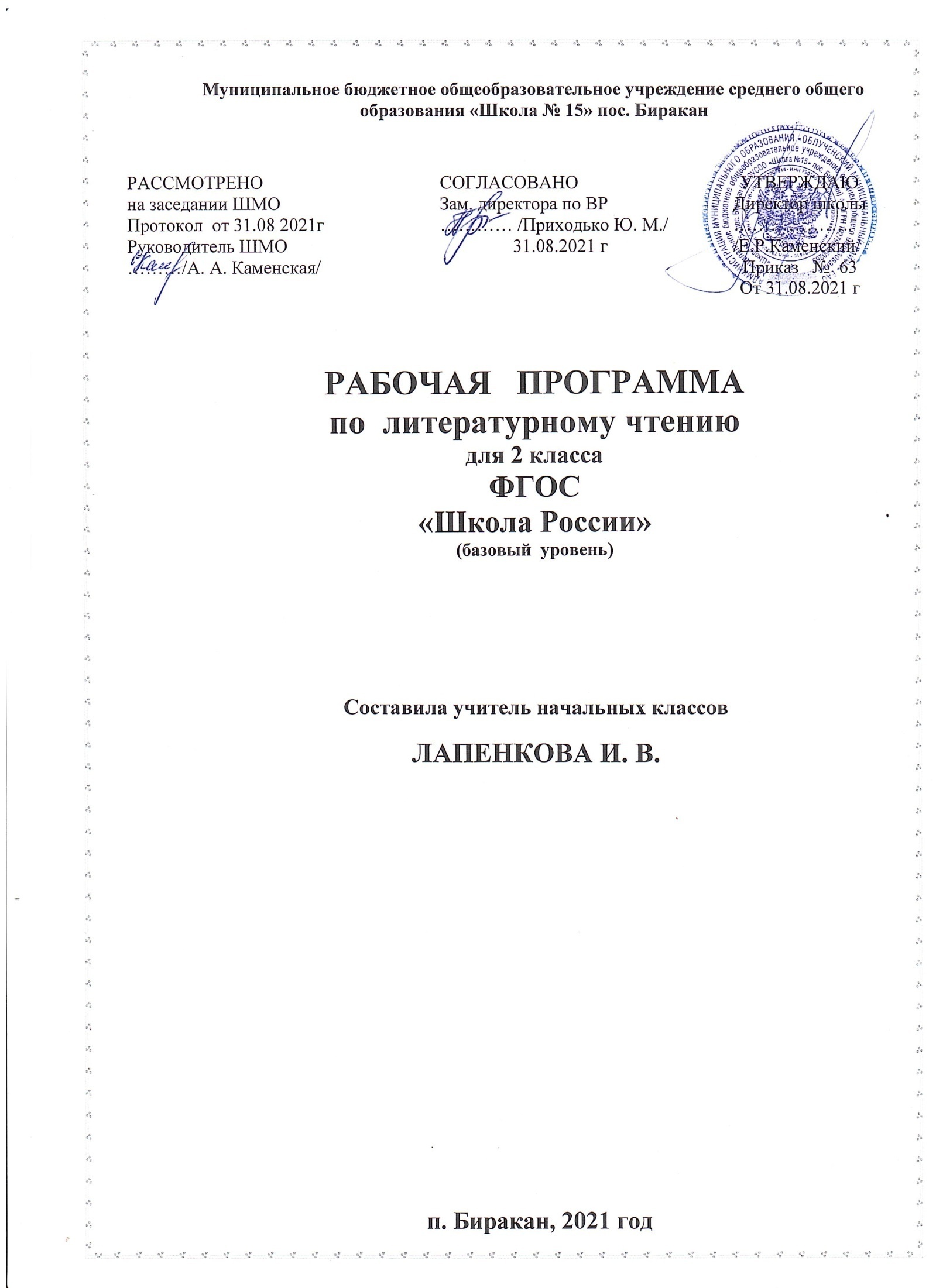 ПОЯСНИТЕЛЬНАЯ ЗАПИСКАРабочая программа предмета «Литературное чтение» для 2 класса на 2021-2022 учебный год составлена на основе Федерального компонента стандарта начального общего образования по литературному чтению, Примерной программы начального общего образования по литературному чтению для общеобразовательных учреждений с русским языком обучения и программы общеобразовательных учреждений авторов Л.Ф. Климановой, В.Г. Горецкого, М.В. Головановой «Литературное чтение. 1 – 4 классы».Изучение литературного чтения в образовательных учреждениях с русским языком обучения направлено на достижение следующих целей:развитие художественно-творческих и познавательных способностей, эмоциональной отзывчивости при чтении художественных произведений, формирование эстетического отношения к искусству слова; совершенствование всех видов речевой деятельности, умений вести диалог, выразительно читать и рассказывать, импровизировать;овладение осознанным, правильным, беглым и выразительным чтением как базовым умением в системе образования младших школьников; формирование читательского кругозора и приобретение опыта самостоятельной читательской деятельности;воспитание эстетического отношения к искусству слова, интереса к чтению и книге, потребности в общении с миром художественной литературы; обогащение нравственного опыта младших школьников, формирование представлений о добре и зле, справедливости и честности, развитие нравственных чувств, уважения к культуре народов многонациональной России.Приоритетной целью обучения литературному чтению в начальной школе является формирование читательской компетентности младшего школьника, осознание себя как грамотного читателя, способность к использованию читательской деятельности как средства самообразования. Читательская компетентность определяется:владение техникой чтения;приёмами понимания прочитанного и прослушанного произведения;знанием книг и умением их выбирать;сформированностью духовной потребности в книге и чтении.Литературное чтение как учебный предмет в особой мере влияет на решение следующих задач:Освоение общекультурных навыков чтения и понимание текста; воспитание интереса к чтению и книге.Решение этой задачи предполагает формирование у младших школьников осмысленного читательского навыка, т.е. в результате освоения предметного содержания литературного чтения учащиеся приобретают общеучебное умение осознанно читать тексты, работать с различной информацией, интерпретировать информацию в соответствии с запросами.Овладение речевой, письменной и коммуникативной культурой.Выполнение этой задачи связано с умением работать с различными видами текстов, ориентироваться в книге, использовать её для расширения знаний об окружающем мире. В результате обучения младшие школьники участвуют в диалоге, строя монологические высказывания (на основе произведений и личного опыта), сопоставляют и описывают различные объекты и процессы, самостоятельно пользуются справочным материалом учебника, находя информацию в словарях, справочниках и энциклопедиях, высказывают собственное мнение на основе прочитанного и услышанного.Воспитание эстетического отношения к действительности, отражённой в художественной литературе.Решение этой задачи способствует пониманию художественного произведения, как особого вида искусства; формированию умения определять его художественную ценность и анализировать (на доступном уровне) средства выразительности. Развивается умение сравнивать искусство слова с другими видами искусства (живопись, музыка); находить сходство и различия используемых художественных средств; создавать свои собственные художественные произведения на основе прочитанных.Формирование нравственных ценностей и эстетического вкуса младшего школьника; понимание духовной сущности произведения.С учётом особенностей художественной литературы, её нравственной сущности, влияния на становление личности маленького читателя, решение этой задачи приобретает особое значение. В процессе работы с художественным произведением младший школьник осваивает основные нравственно-этические ценности с окружающим миром, получает навык анализа положительных и отрицательных действий героев, событий. Понимание значения эмоциональной окрашенности всех сюжетных линий произведения способствует воспитанию адекватного эмоционального состояния как предпосылки собственного поведения в жизни.МЕСТО КУРСА В УЧЕБНОМ ПЛАНЕНа изучение курса «Литературное чтение» для 2 класса программа составлена на 136 часов (34 учебные недели). В неделю проводится по 4 занятия.Планируемые результаты изучения курса «Литературное чтение» во 2 классеЛичностными результатами изучения предмета «Литературное чтение» являются следующие умения:оценивать поступки людей, жизненные ситуации с точки зрения общепринятых норм и ценностей; оценивать конкретные поступки как хорошие или плохие; эмоционально «проживать» текст, выражать свои эмоции; понимать эмоции других людей, сочувствовать, сопереживать; высказывать своё отношение к героям прочитанных произведений, к их поступкам. Метапредметные результатыРегулятивные УУД:Самостоятельно организовывать свое рабочее место.Следовать режиму организации учебной и внеучебной деятельности. Определять цель учебной деятельности с помощью учителя и самостоятельно.Определять план выполнения заданий на уроках, внеурочной деятельности, жизненных ситуациях под руководством учителя.Соотносить выполненное задание с образцом, предложенным учителем. Корректировать выполнение задания в дальнейшем. Оценка своего задания по следующим параметрам: легко выполнять, возникли сложности при выполнении.Познавательные УУД:Ориентироваться в учебнике: определять умения, которые будут сформированы на основе изучения данного раздела; определять круг своего незнания. Отвечать на простые и сложные вопросы учителя, самим задавать вопросы, находить нужную информацию в учебнике. Подробно пересказывать прочитанное или прослушанное; составлять простой план. Определять, в каких источниках можно найти необходимую информацию для выполнения задания. Находить необходимую информацию,  как в учебнике, так и в  словарях. Наблюдать и делать самостоятельные  простые выводы Коммуникативные УУД:Участвовать в диалоге; слушать и понимать других, высказывать свою точку зрения на события, поступки.Оформлять свои мысли в устной и письменной речи с учетом своих учебных и жизненных речевых ситуаций.Читать вслух и про себя тексты учебников, других художественных и научно-популярных книг, понимать прочитанное.Выполняя различные роли в группе, сотрудничать в совместном решении проблемы (задачи).Предметные результаты воспринимать на слух тексты в исполнении учителя, учащихся; осознанно, правильно, выразительно читать целыми словами; понимать смысл заглавия произведения; выбирать наиболее подходящее заглавие из данных; самостоятельно озаглавливать текст; делить текст на части, озаглавливать части; выбирать наиболее точную формулировку главной мысли из ряда данных; подробно и выборочно пересказывать текст; составлять устный рассказ о герое прочитанного произведения по плану; размышлять о характере и поступках героя; относить произведение к одному из жанров: сказка, пословица, загадка, песенка, скороговорка; различать народную и литературную (авторскую) сказку; находить в сказке зачин, концовку, троекратный повтор и другие сказочные приметы; относить сказочных героев к одной из групп (положительные, отрицательные, герои-помощники, нейтральные персонажи); соотносить автора, название и героев прочитанных произведений. Результаты обучения. Второклассники научатся:осознавать значимость чтения для своего развития, для успешного обучения другим предметам и в дальнейшей жизни;читать осознанно, правильно, бегло (целыми словами вслух – не менее 50-60 слов в минуту) и выразительно доступные по содержанию и объему произведения; - применять различные способы чтения (ознакомительное, творческое, изучающее, поисковое);полноценно воспринимать (при чтении вслух и «про себя», при прослушивании) художественную литературу, получая от этого удовольствие; эмоционально отзываться на прочитанное; ориентироваться в нравственном содержании прочитанного, оценивать поступки персонажей с точки зрения общепринятых морально-этических норм; работать с литературным текстом с точки зрения его эстетической и познавательной сущности;определять авторскую позицию и выражать свое отношение к герою и его поступкам; устанавливать причинно-следственные связи и определять жанр, тему и главную мысль произведения; характеризовать героев; -отличать поэтический текст от прозаического;распознавать основные жанровые особенности фольклорных форм (сказки, загадки, пословицы, небылицы, считалки, песни, скороговорки и др.); осуществлять различные формы интерпретации текста (выразительное чтение, декламация, драматизация, словесное рисование, творческий пересказ и др.);делить текст на части, озаглавливать их; составлять простой план; передавать содержание прочитанного или прослушанного текста в виде пересказа (полного, выборочного, краткого) с учетом специфики текста; высказывать собственное мнение и обосновывать его фактами из текста;создавать собственные небольшие тексты (повествование, описание, рассуждение) на основе художественного произведения, репродукций картин художников, по серии иллюстраций к произведению или на основе личного опыта; осуществлять поиск необходимой информации в художественном, учебном, научно-популярном текстах;ориентироваться в отдельной книге и группе книг, представленных в детской библиотеке. Второклассники получат возможность научиться: осознавать основные духовно-нравственные ценности человечества; воспринимать окружающий мир в его единстве и многообразии; применять в учебной и в реальной жизни доступные для освоения в данном возрасте личностные и регулятивные универсальные учебные действия; испытывать чувство гордости за свою Родину, народ, историю; уважать культуру народов многонациональной России и других стран;  бережно и ответственно относиться к окружающей природе;развивать способность к эмпатии, эмоционально-нравственной отзывчивости (на основе сопереживания литературным героям); определять сходство и различие произведений разных жанров;использовать полученную при чтении научно-популярного и учебного текста информацию в практической деятельности;высказывать и пояснять свою точку зрения; применять правила сотрудничества; выделять в тексте опорные (ключевые) слова; делать устную презентацию книги (произведения); пользоваться тематическим (систематическим) каталогом; работать с детской периодикой; расширять свой читательский кругозор и приобретать дальнейший опыт самостоятельной читательской деятельности.использовать различные способы поиска (в справочных источниках и открытом учебном информационном пространстве Интернета), сбора, обработки, анализа, организации и передачи информации в соответствии с коммуникативными и познавательными задачами и технологиями учебного предмета.ОСНОВНОЕ СОДЕРЖАНИЕ РАБОЧЕЙ ПРОГРАММЫ (136 ч)Содержание рабочей программы определено с учётом особенностей изучения предмета в классе, занимающегося по УМК «Школа России».В круг чтения детей входят произведения, представляющие все области литературного творчества: фольклор, русская и зарубежная классика, современная отечественная и зарубежная литература. Разделы состоят из произведений, составляющих золотой фонд детской литературы. Значительное место отведено произведениям современных писателей. Внутри литературных разделов выделяются тематические подборки произведений о природе и детях, юмористические произведения, а также стихи и рассказы из детских журналов.Самое великое чудо на свете (2 ч)Введение. Наши проекты. «Читателю». Р. Сеф.В результате изучения темы, обучающиеся 2 класса должнызнать/понимать:структуру учебника;приёмы ориентирования в учебнике.Уметь:составлять небольшое монологическое высказывание с опорой на авторский текст;различать элементы книги (обложка, оглавление, титульный лист, иллюстрация, аннотация).Устное народное творчество (14 ч)Русские народные песни, потешки и прибаутки, считалки, небылицы и перевёртыши, загадки, пословицы и поговорки.Сказки о животных, бытовые и волшебные («Сказка по лесу идёт…» Ю. Мориц, «Петушок и бобовое зёрнышко», «У страха глаза велики», «Лиса и тетерев», «Лиса и журавль», «Каша из топора», «Гуси – лебеди»).В результате изучения темы, обучающиеся 2 класса должнызнать/понимать:названия, содержание изученных произведений, их авторов;правила заучивания стихотворений;малые фольклорные жанры: считалки и небылицы;народные загадки;народные и авторские загадки о животных;понятие «бытовая сказка»;понятие «сказка о животных»;понятия «драматизация»;понятие «устное народное творчество».Уметь:читать осознанно текст художественного произведения;приводить примеры произведений фольклора (пословицы, загадки,  сказки);различать жанры;объяснять смысл народных пословиц и поговорок;различать жанры художественной литературы (малые фольклорные жанры);подбирать пословицы к стихам;читать осознанно текст художественного произведения;читать стихотворные произведения наизусть (по выбору);создавать небольшой устный текст на заданную тему;приводить примеры произведений фольклора (пословицы, загадки, сказки)различать жанры художественной литературы (сказка, рассказ, басня);различать сказки народные и литературные.Люблю природу русскую. Осень (10 ч)Ф. Тютчев «Есть в осени первоначальной…», К. Бальмонт «Поспевает брусника», А. Плещеев «Осень наступила…», А. Фет «Ласточки пропали…», А. Толстой «Осень. Обсыпается весь наш бедный сад…», С. Есенин «Закружилась листва золотая…», В. Брюсов «Сухие листья», И. Токмакова «Опустел скворечник…», В. Берестов «Хитрые грибы», «Грибы» (из энциклопедии), М. Пришвин «Осеннее утро», И. Бунин «Сегодня так светло кругом», Г. Сапгир «Считалочка».В результате изучения темы, обучающиеся 2 класса должнызнать/понимать:произведения русских поэтов о природе;понятие «рифма».Уметьвыразительно читать стихотворения;использовать интонацию;читать стихотворные произведения наизусть;анализировать средства художественной выразительности;описывать поэтический образ осени в стихах;находить рифму в произведении;участвовать в диалоге при обсуждении прочитанного произведения.Русские писатели (13 ч)А. Пушкин «У лукоморья дуб зелёный…»,  «Вот север тучи нагоняя», «Зима! Крестьянин, торжествуя…», «Сказка о рыбаке и рыбке». И. Крылов «Лебедь, Рак и Щука», «Стрекоза и Муравей». Л. Толстой «Старый дед и внучек». Л.Н. Толстой «Старый дед и внучек», «Филипок», «Правда всего дороже», «Котёнок», И. Токмакова «Десять птичек - стайка», Ю. Могутин «Над речушкою…».В результате изучения темы, обучающиеся 2 класса должнызнать/понимать:произведения А.С. Пушкина о природе;понятие «олицетворение»;понятие «басня»;басни И.А. Крылова;понятие «быль»;творчество Л.Н. Толстого;познавательные рассказы Л.Н. Толстого.Уметь:читать выразительно и осознано текст стихотворений, художественно поэтические произведения, сказки;осуществлять выборочное чтение отрывков, соответствующих описаниям каких-либо явлений природы;определять изобразительные средства выразительности речи, отображающие красоту природы;читать стихотворение наизусть;характеризовать изобразительно выразительные средства поэтического языка в произведениях А.С. Пушкина;определять тему, главную мысль, моральную основу сказки;читать по ролям;выражать своё отношение к героям сказки и их поступкам;сравнивать авторские сказки и народные.О братьях наших меньших (13 ч)Н. Сладков «Они и мы», А. Шибаев «Кто кем становится?», Б. Заходер «Плачет киска в коридоре...», В. Берестов. «Кошкин щенок», М. Пришвин «Ребята и утята»,Е. Чарушин. «Страшный рассказ», Б. Житков. «Храбрый утёнок»,  В. Бианки «Музыкант», «Сова»,С. Брезкун «Грянул громко крик вороны…», М. Бородицкая «Грачиха».В результате изучения темы, обучающиеся 2 класса должнызнать/понимать:понятие «логическое ударение»;произведения о животных;творчество В. Бианки, особенности сказки в вопросах.Уметь:прогнозировать жанр произведения;определять мотив поведения героев путем выбора правильного ответа из текста;читать осознано текст художественного произведения;определять его тему и главную мысль;участвовать в анализе содержания;оценивать события, поступки героев;создавать небольшой устный текст на заданную тему;выполнять творческую работу;пересказывать текст;работать с иллюстрациями;делить текст на смысловые части;составлять простой план;различать жанр произведения;отвечать на вопросы по тексту.Из детских журналов (10 ч)Д. Хармс «Игра», «Вы знаете?..», Д. Хармс, С. Маршак «Весёлые чижи», Д. Хармс «Что это было?», Н. Гернет, Д. Хармс «Очень-очень вкусный пирог», Ю. Владимиров «Чудаки», А. Введенский «Учёный Петя», «Лошадка», Д. Хармс «Весёлый старичок».В результате изучения темы, обучающиеся 2 класса должнызнать/понимать:названия детских журналов;понятие «темп чтения»;понятие «юмор произведения».Уметь:устанавливать темп чтения от смысла прочитанного;работать с иллюстрациями;читать осознано текст художественного произведения;оценивать события, героев произведения;читать стихотворные произведения;анализировать произведение;определять средства художественной выразительности;прогнозировать содержание текста по заголовку;определять тему и главную мысль произведения;характеризовать поступки героев, их моральные черты;представлять свой любимый журнал.Люблю природу русскую. Зима (9 ч)И. Бунин «Зимним холодом...», К. Бальмонт «Светло-пушистая...», Я. Аким «Утром кот...», Ф. Тютчев « Чародейкою зимой…», С. Есенин «Поёт зима — аукает...», «Берёза»; русская народная сказка «Два Мороза», С. Михалков «Новогодняя быль», А. Барто «Дело было в январе…», С. Дрожжин «Улицей гуляет…», С. Погореловский «В гору…»,А. Прокофьев «Как на горке…»В результате изучения темы, обучающиеся 2 класса должнызнать/понимать:произведения о зиме;понятие «звукопись»;творчество С. Есенина;творчество А. Барто;основные сведения по творчеству писателя и содержание прочитанных рассказов.Уметь:определять средства художественной выразительности;составлять мини – рассказ о зиме и зимних играх;определять в тексте средства выразительности – звукопись;составлять небольшое монологическое высказывание с опорой на авторский текст;читать выразительно стихотворения наизусть;рифмовать слова, текст;читать осознано текст произведения;делить текст на смысловые части;участвовать в диалоге;отвечать на вопросы по тексту;различать жанры художественной литературы (сказка, рассказ, басня).Писатели — детям (18 ч)Произведения о детях, о природе, написанные К. И. Чуковским («Путаница», «Радость»), С. Я. Маршаком («Кот и лодыри»), С. В. Михалковым («Мой секрет», «Сила воли», «Мой щенок»), А. Л. Барто («Верёвочка», «Мы не заметили жука...», «В школу», «Вовка — добрая душа»), Н. Н. Носовым («Затейники», «Живая шляпа»).В результате изучения темы, обучающиеся 2 класса должнызнать/понимать:знать творчество К.И. Чуковского, содержание произведений, С.Я. Маршака, С.В. Михалкова, А. Барто, Н. Носова;знать произведения для детей.Уметь:читать осознано текст художественного произведения;определять тему и главную мысль произведения;пересказывать;делить текст на смысловые части, составлять его простой план;составлять небольшое монологическое высказывание с опорой на авторский текст;оценивать события, героев произведения;читать стихотворные произведения наизусть;создавать небольшой устный текст на заданную тему;различать жанры художественной литературы;различать сказки народные и литературные;приводить примеры художественных произведений разной тематики по изученному материалу;различать элементы книги.Я и мои друзья (10 ч)В. Берестов «За игрой», Э. Мошковская «Я ушёл в свою обиду...», В. Берестов «Гляжу с высоты...», В. Лунин «Я и Вовка», Н. Булгаков «Анна, не грусти!», Ю. Ермолаев «Два пирожных», В. Осеева «Хорошее».В результате изучения темы, обучающиеся 2 класса должнызнать/понимать:понятие «логическое ударение»;произведения о детях.Уметь:анализировать взаимоотношения героев;читать осознано текст художественного произведения;определять тему и главную мысль произведения;подбирать эпизоды из текста к иллюстрациям;читать по ролям;различать сказки народные и литературные;выполнять творческий пересказ от лица автора и лица героев;делить текст на смысловые части, составлять его простой план;составлять небольшое монологическое высказывание с опорой на авторский текст;оценивать события, героев произведения;использовать в речи вежливые слова;строить рассказ по опорным картинкам.Люблю природу русскую. Весна (11 ч)Ф. Тютчев «Зима недаром злится», «Весенние воды». А. Плещеев «Весна», «Сельская песенка». А. Блок «На лугу», С.Я. Маршак, И Бунин «Женский день», А. Плещеев «В бурю», Е. Благинина «Посидим в тишине», Э. Мошковская «Я маму мою обидел», С. Васильев «Белая берёза».В результате изучения темы, обучающиеся 2 класса должнызнать/понимать:произведения о весне;творчество Ф. Тютчева, А. Плещеева, А. Блока;основные сведения по творчеству писателя и содержание прочитанных произведений.Уметь:выразительно читать стихотворения;использовать интонацию;читать стихотворные произведения наизусть;анализировать средства художественной выразительности;описывать поэтический образ осени в стихах;находить рифму в произведении;участвовать в диалоге при обсуждении прочитанного произведения.И в шутку и всерьёз (14 ч)Б. Заходер «Товарищам детям», «Что красивей всего?», «Песенки Винни - Пуха»; Э. Успенский «Чебурашка», «Если был бы я девчонкой...», «Над нашей квартирой», «Память»; В. Берестов «Знакомый», «Путешественники», «Кисточка»; И. Токмакова «Плим», «В чудной стране»; Г. Остер «Будем знакомы».В результате изучения темы, обучающиеся 2 класса должнызнать/понимать:понятие «орфоэпическое чтение»;творчество Б. Заходера, Э. Успенского, В. Берестова;образы сказочных героев.Уметь:читать орфоэпически;читать по ролям;определять тему и главную мысль;пересказывать текст;делить текст на смысловые части, составлять его простой план;составлять небольшое монологическое высказывание с опорой на авторский текст;оценивать события, героев произведения;отвечать на вопросы по тексту;выразительно читать стихотворение наизусть;прогнозировать эмоциональный тон произведения по названию и иллюстрациям;анализировать юмористические ситуации в стихотворениях;выполнять творческие задания;определять характер произведения по рисункам;ориентироваться в книге по обложке;читать осознано текст художественного произведения;различать элементы книги.Литература зарубежных стран (12 ч)Детский фольклор стран Западной Европы и Америки, произведения зарубежных классиков («Бульдог по кличке Дог», «Перчатки», «Храбрецы», «Сюзон и мотылёк», «Знают мамы, знают дети»). Сказки Ш. Перро («Кот в сапогах», «Красная Шапочка»), Г. X. Андерсена («Принцесса на  горошине»), Э. Хогарт («Мафин и паук»).В результате изучения темы, обучающиеся 2 класса должнызнать/понимать:произведения зарубежных писателей в переводе на русский язык;понятие «рифма»;творчество Ш. Перро;понятие «фантастика»;литературные произведения зарубежных стран.Уметь:участвовать в диалоге при обсуждении прослушанного;определять тему и главную мысль;пересказывать текст;делить текст на смысловые части, составлять его простой план;составлять небольшое монологическое высказывание с опорой на авторский текст;оценивать события, героев произведения;отвечать на вопросы по тексту;находить сходство русского фольклора с американской, французской песенкой;выделять эпизоды из текста;приводить примеры произведений фольклора.УЧЕБНО-ТЕМАТИЧЕСКИЙ ПЛАНФорма проведения промежуточной аттестацииФорма годовой промежуточной аттестации, согласно учебного плана: тестовая работа Учебно - методическое обеспечение программыКлиманова Л.Ф., Горецкий В.Г., Голованова М.В. Литературное чтение. 2 класс. Учебник для общеобразовательных учреждений. В 2 ч. Часть  1. – М.: Просвещение, 2014.Климанова Л.Ф., Горецкий В.Г., Голованова М.В. Литературное чтение. 2 класс. Учебник для общеобразовательных учреждений. В 2 ч. Часть 2. – М.: Просвещение, 2014.С.В. Кутявина. Поурочные разработки по литературному чтению 2 класс. М.: «Просвещение», 2012.Контрольно-измерительные материалы. Литературное чтение. 2 класс М.: «Вако», 2012.Материально-техническое обеспечение образовательного процессаТребования к оснащению учебного процесса на уроках литературного чтения.Для работы учащимся необходимо:Печатные пособияНаборы сюжетных картинок в соответствии с тематикой, определённой в примерной программе по литературному чтению (в том числе в цифровой форме).Словари по русскому языку: толковый словарь, словарь фразеологизмов.Детские книги разных типов из круга детского чтения.Портреты поэтов и писателей.Технические средства обученияОборудование рабочего места учителя:Классная магнитная доска с креплениями для таблиц.Персональный компьютер с принтером и ксероксом.Мультимедийный проектор. Экспозиционный экранЭкранно-звуковые пособияАудиозаписи художественного исполнения изучаемых произведений в соответствии с программой обучения.Видеофильмы, соответствующие содержанию обучения (по возможности).Слайды (диапозитивы), соответствующие тематике программы по литературному чтению.Мультимедийные (цифровые) образовательные ресурсы, соответствующие тематике программы.Оборудование классаУченические столы двухместные или одноместные с комплектом стульев.Стол учительский с тумбой.Шкафы для хранения учебников, дидактических материалов, пособий, учебного оборудования и пр.Список образовательных интернет – ресурсов:УСЛОВНЫЕ СОКРАЩЕНИЯ УРОКОВ В ПЛАНИРОВАНИИ:К–комбинированный;ОУ – обобщающий урок;УИНМ – урок изучения нового материала;КЗУН – контроль знаний, умений и навыков;УВНТ – урок введения в новую тему;УЗиС – урок закрепления и систематизации;УОиС – урок обобщения и систематизации;УС – урок – сказка;УВ –урок – викторина;УТ –урок – театр;УИ – урок – исследование;УД – урок – драматизация;УП – урок – проектКалендарно-тематическое планирование  по литературному чтению, 2 класс, 136 часовПромежуточная аттестация по литературному чтению во 2 классе в форме тестированияПояснительная записка к экзаменационному материалу по литературному чтениюРабота предназначена для проведения промежуточной (годовой) аттестации учащихся по предметной области «Литературное чтение».Основной целью работы является проверка и оценка уровня сформированности предметных результатов у учащихся 2 класса по итогам освоения программы по литературному чтению 2-го класса.Общее время выполнения работы – 40 минут.Каждый ученик получает бланк с текстом работы, в котором отмечает или записывает свои ответы на задания.Система оценки выполнения отдельных заданий и работы в целомПри оценивании результатов работ используется предметно-педагогический подход, при котором главная задача - выяснить, какие элементы содержания дисциплины усвоены, какие – не усвоены. Это значит, что после проверки работ и предъявления результатов обязательно проводится урок-разбор ошибок.Воспользовавшись данной ниже шкалой, можно перевести результат работы в баллы.Более 90% -100% выполненных заданий – отлично.Более 60% -90% - хорошо.40%-60 % - удовлетворительно.Менее 40% - неудовлетворительно.Если, разобравшись со своими ошибками, ребенок захочет переписать работу, то такой шанс ему предоставляется. Текст контрольной берется новый, но подобный тому, что был в первой работе. В этом случае засчитывается новый результат.Итоговые работы по литературному чтению - не только полезный, но и очень интересный тип диагностических работ. Такая работа может радовать ребенка, нацеливать на достижение новых учебных, познавательных целей.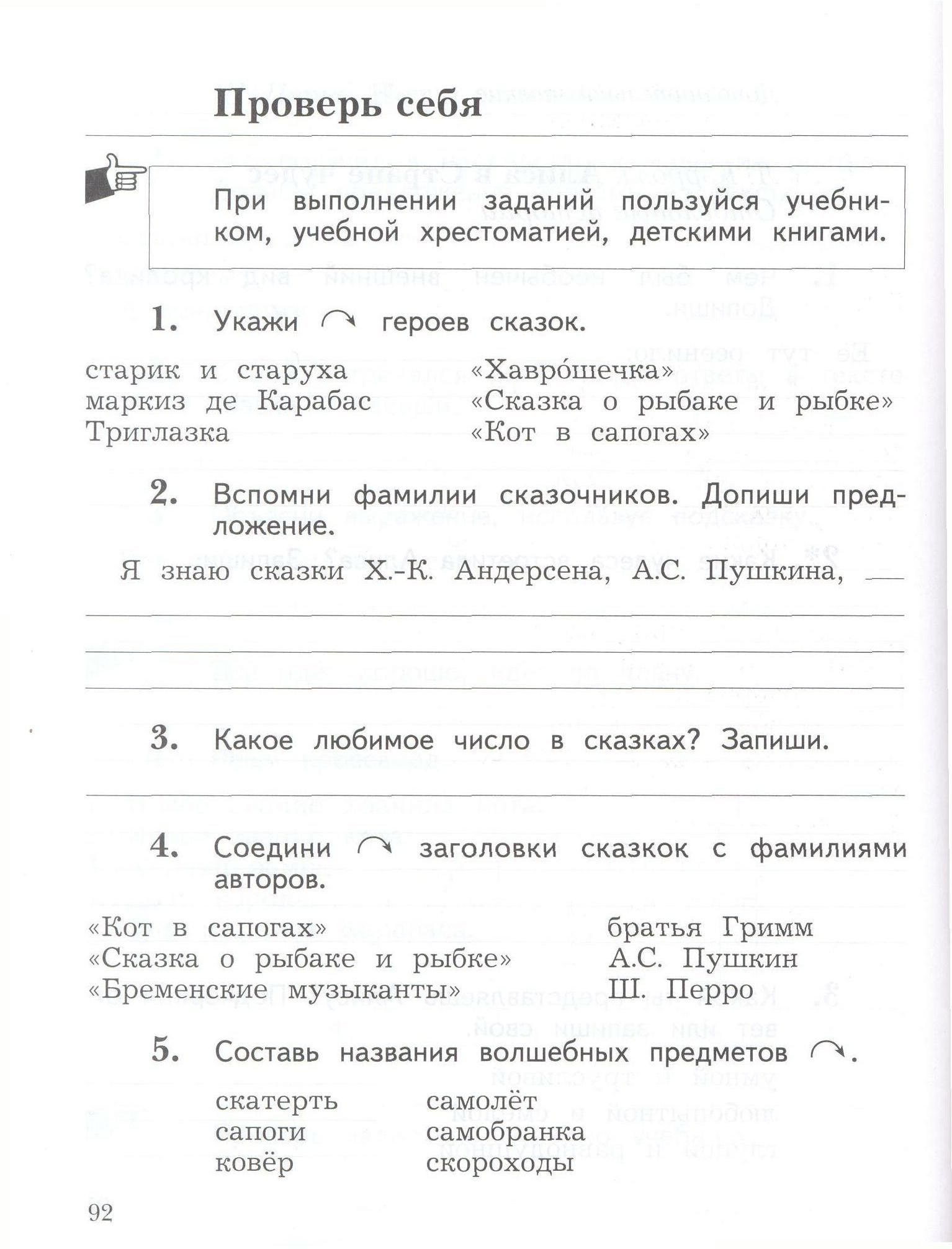 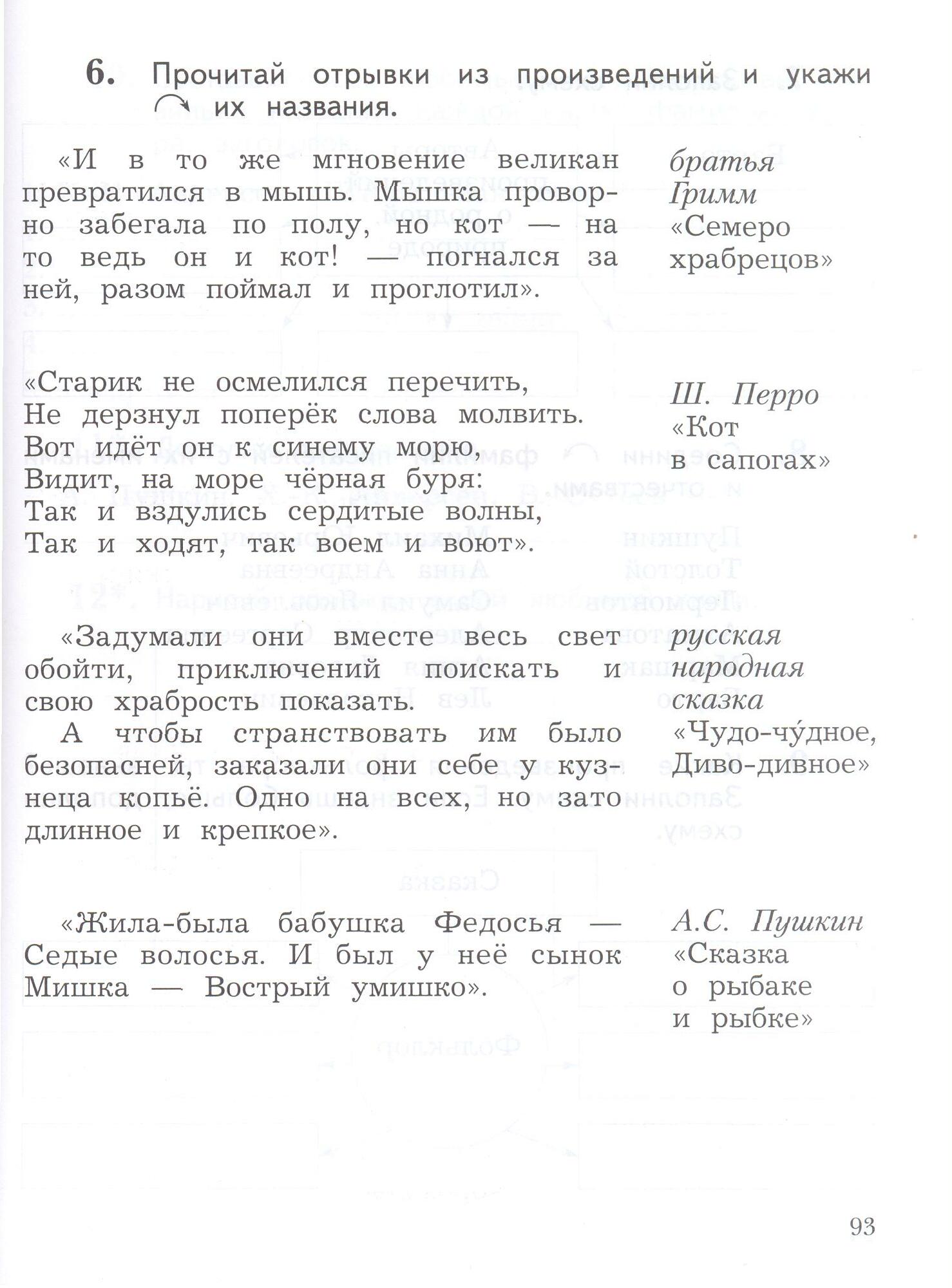 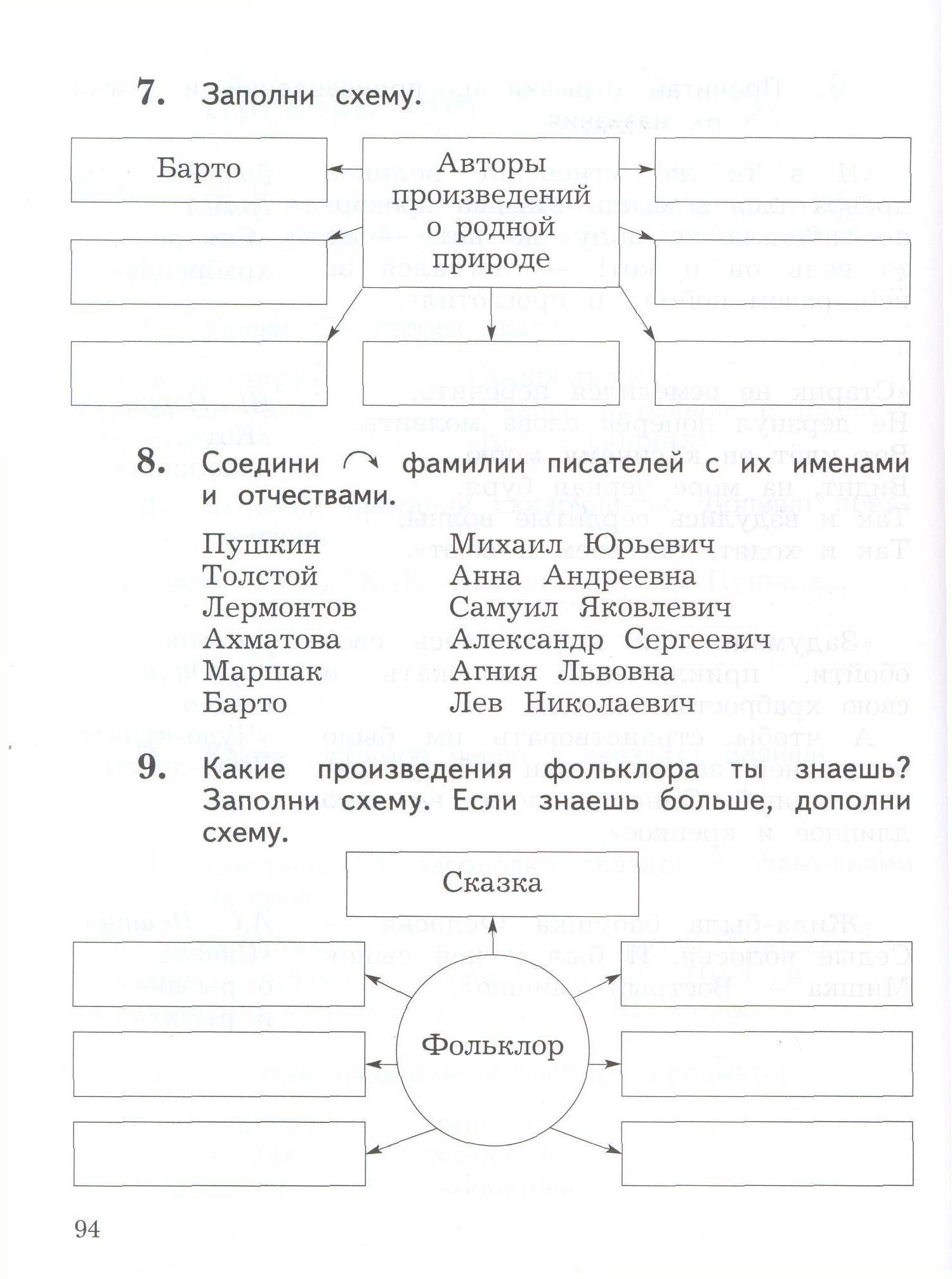 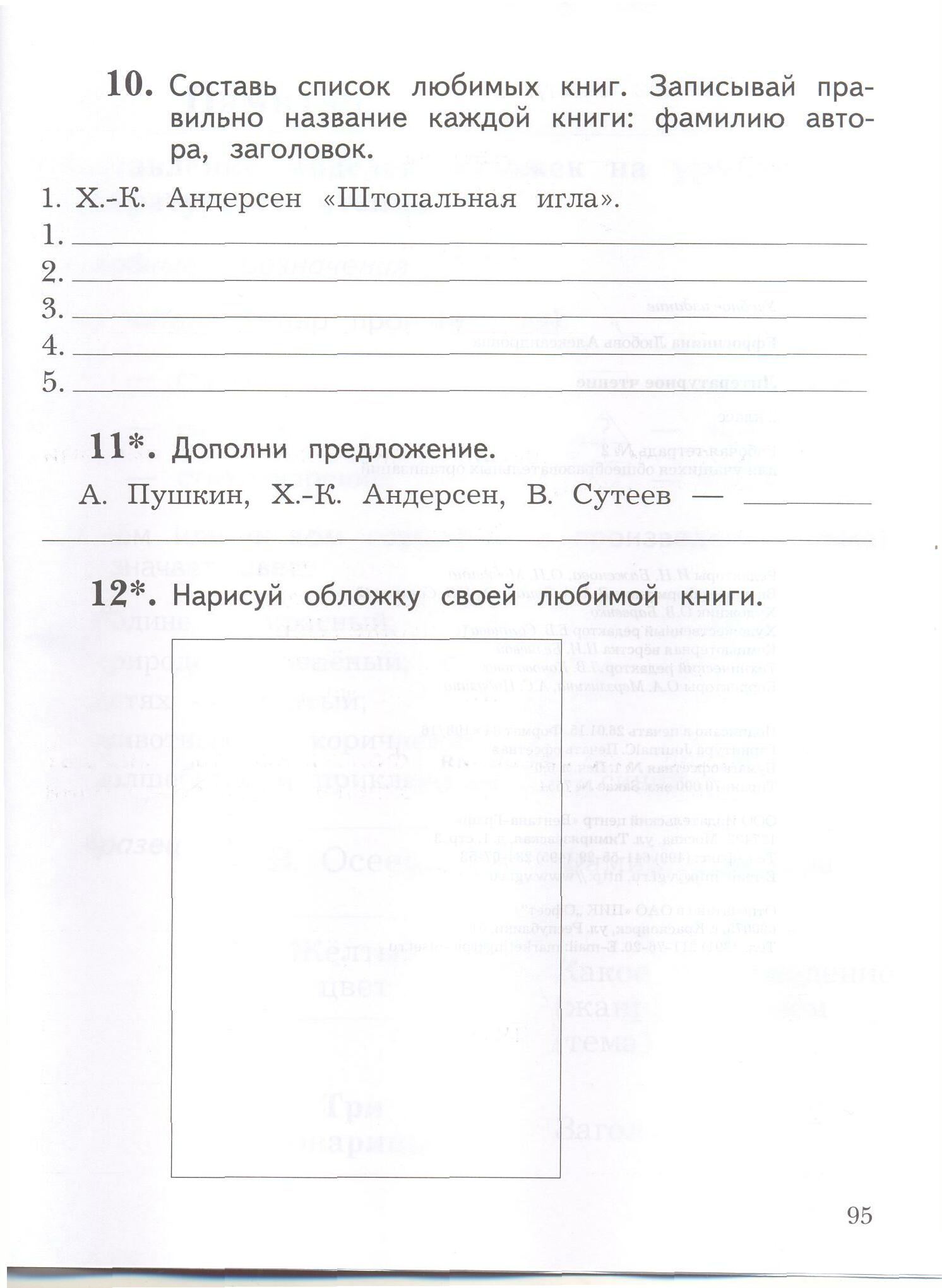 №Наименование разделов и темВсего часов1Самое великое чудо на свете.22Устное народное творчество.143Люблю природу русскую. Осень.104Русские писатели.135О братьях наших меньших.136Из детских журналов.107Люблю природу русскую. Зима.98Писатели детям.189Я и мои друзья.1010Люблю природу русскую. Весна.1111И в шутку и всерьёз.1412Литература зарубежных стран.12ИТОГО:136 часовЖурнал «Начальная школа», газета «1 сентября».
 http:www.Nachalka.com.
 http:www.viku.rdf.ru.
 http:www.rusedu.ru.
 http://school-collection.edu.ru/ http://www.prosv.ru/umk/perspektiva/info.aspx?ob_no=19938 - Технологические карты по окружающему мируhttp://interneturok.ru/ru/school/okruj-mir/1-klass - видео  (Человек в окружающем мире, живая природа, природа и её сезонные изменения, животный мир)www.center.fio.ru
http://www.maro.newmail.ru
http://www.skazochki.narod.ru/index_flash.html
http://www.int-edu.ni
http://tapisarevskaya.rusedu.net/post/1415/75338 -  видеоуроки по окружающему мируhttp://drug12.ucoz.ru/index/okruzhajushhij_mir/0-54 - Методические и дидактические материалы№ДатаДатаТема урокаТема урокаТема урокаТема урокаТип урокаТип урокаФорма контроляПонятияПланируемые результатыПланируемые результатыПланируемые результатыПланируемые результаты№планфактТема урокаТема урокаТема урокаТема урокаТип урокаТип урокаФорма контроляПонятияПредметные результатыЛичностные результатыЛичностные результатыУУД№планфактТема урокаТема урокаТема урокаТема урокаТип урокаТип урокаХарактеристика деятельности учащихсяРешаемые проблемыПредметные результатыЛичностные результатыЛичностные результатыУУД12333344567889Часть I.  САМОЕ ВЕЛИКОЕ ЧУДО НА СВЕТЕ. (2 Ч)Часть I.  САМОЕ ВЕЛИКОЕ ЧУДО НА СВЕТЕ. (2 Ч)Часть I.  САМОЕ ВЕЛИКОЕ ЧУДО НА СВЕТЕ. (2 Ч)Часть I.  САМОЕ ВЕЛИКОЕ ЧУДО НА СВЕТЕ. (2 Ч)Часть I.  САМОЕ ВЕЛИКОЕ ЧУДО НА СВЕТЕ. (2 Ч)Часть I.  САМОЕ ВЕЛИКОЕ ЧУДО НА СВЕТЕ. (2 Ч)Часть I.  САМОЕ ВЕЛИКОЕ ЧУДО НА СВЕТЕ. (2 Ч)Часть I.  САМОЕ ВЕЛИКОЕ ЧУДО НА СВЕТЕ. (2 Ч)Часть I.  САМОЕ ВЕЛИКОЕ ЧУДО НА СВЕТЕ. (2 Ч)Часть I.  САМОЕ ВЕЛИКОЕ ЧУДО НА СВЕТЕ. (2 Ч)Часть I.  САМОЕ ВЕЛИКОЕ ЧУДО НА СВЕТЕ. (2 Ч)Часть I.  САМОЕ ВЕЛИКОЕ ЧУДО НА СВЕТЕ. (2 Ч)Часть I.  САМОЕ ВЕЛИКОЕ ЧУДО НА СВЕТЕ. (2 Ч)1(1)Введение. Знакомство с учебником.Учебник стр. 3 – 6.Введение. Знакомство с учебником.Учебник стр. 3 – 6.Введение. Знакомство с учебником.Учебник стр. 3 – 6.Введение. Знакомство с учебником.Учебник стр. 3 – 6.УВНТУВНТЧтение текста.Ориентироваться в учебнике. Находить нужную главу в содержании учебника. Понимать условные обозначения, использовать их при выполнении заданий. Предполагать на основе названия содержание главы. Находить в словаре непонятные слова.Условные обозначения, содержание, раздел лексическая работа.Как работать с новым учебником?Научатся ориентироваться в учебнике, познакомятся с системой условных обозначений, работать с содержанием.формирование внутренней позиции школьника на уровне положительного отношения к школе, ориентация на содержательные моменты школьной действительности и принятие образа «хорошего ученика».формирование внутренней позиции школьника на уровне положительного отношения к школе, ориентация на содержательные моменты школьной действительности и принятие образа «хорошего ученика».Регулятивные:понимать и удерживать учебную задачу, стремиться её выполнить.Познавательные:строить речевое высказывание в устной формеКоммуникативные:формулировать собственное мнение и позицию, контролировать высказывания партнёра.2(2)«О чем может рассказать школьная библиотека».Р.С. Сеф «Читателю».Учебник стр. 7 – 12.«О чем может рассказать школьная библиотека».Р.С. Сеф «Читателю».Учебник стр. 7 – 12.«О чем может рассказать школьная библиотека».Р.С. Сеф «Читателю».Учебник стр. 7 – 12.«О чем может рассказать школьная библиотека».Р.С. Сеф «Читателю».Учебник стр. 7 – 12.УПУПСообщение.Прогнозировать содержание раздела.Расставлять книги на выставке в соответствии с темой раздела, сравнивать их, рассказывать о книге с выставки в соответствии с коллективно составленным планом. Выбирать книгу по заданному параметру.Библиотека, библиотекарь, читальный зал, абонемент, домашняя библиотека лексическая работа.Что такое библиотеки и для чего они нужны?Получат представление о библиотеках и их значение как культурных центров.Формирование чувства сопричастности и гордости за свою Родину, народ и историю.Формирование чувства сопричастности и гордости за свою Родину, народ и историю.Регулятивные:умение действовать по образцу и заданному правилу.Познавательные:находить нужную информацию в библиотеке.Коммуникативные:работа с тематическим каталогом в библиотеке.УСТНОЕ НАРОДНОЕ ТВОРЧЕСТВО (14 ЧАСОВ)УСТНОЕ НАРОДНОЕ ТВОРЧЕСТВО (14 ЧАСОВ)УСТНОЕ НАРОДНОЕ ТВОРЧЕСТВО (14 ЧАСОВ)УСТНОЕ НАРОДНОЕ ТВОРЧЕСТВО (14 ЧАСОВ)УСТНОЕ НАРОДНОЕ ТВОРЧЕСТВО (14 ЧАСОВ)УСТНОЕ НАРОДНОЕ ТВОРЧЕСТВО (14 ЧАСОВ)УСТНОЕ НАРОДНОЕ ТВОРЧЕСТВО (14 ЧАСОВ)УСТНОЕ НАРОДНОЕ ТВОРЧЕСТВО (14 ЧАСОВ)УСТНОЕ НАРОДНОЕ ТВОРЧЕСТВО (14 ЧАСОВ)УСТНОЕ НАРОДНОЕ ТВОРЧЕСТВО (14 ЧАСОВ)УСТНОЕ НАРОДНОЕ ТВОРЧЕСТВО (14 ЧАСОВ)УСТНОЕ НАРОДНОЕ ТВОРЧЕСТВО (14 ЧАСОВ)УСТНОЕ НАРОДНОЕ ТВОРЧЕСТВО (14 ЧАСОВ)УСТНОЕ НАРОДНОЕ ТВОРЧЕСТВО (14 ЧАСОВ)УСТНОЕ НАРОДНОЕ ТВОРЧЕСТВО (14 ЧАСОВ)3(1)Устное народное творчество.Вводная диагностическаяработа.Учебник стр. 14 – 15.Устное народное творчество.Вводная диагностическаяработа.Учебник стр. 14 – 15.Устное народное творчество.Вводная диагностическаяработа.Учебник стр. 14 – 15.Устное народное творчество.Вводная диагностическаяработа.Учебник стр. 14 – 15.УИНМУИНМВыразительное чтение.Читать вслух с постепенным переходом на чтение про себя,читать с выражением, опираясь на ритм произведения.Объяснять смысл пословиц.Придумывать рассказ по пословице.Устное народное творчество лексическая работа.Что такое устное народное творчество?Узнают, почему некоторые литературные произведения относят к устному народному творчеству.Формирова-ние учебно-познавательного интереса к новому учебному материалу.Формирова-ние учебно-познавательного интереса к новому учебному материалу.Регулятивные:умение контролировать свою деятельность по результату.Познавательные:самостоятельное выделение и формулирование познавательной цели.Коммуникативные:умение осознано и произвольно строить речевое высказывание.4(2)Русские народные песни. Образ деревьев в русских народных песнях. Рифма.Учебник стр. 16 – 19.Русские народные песни. Образ деревьев в русских народных песнях. Рифма.Учебник стр. 16 – 19.Русские народные песни. Образ деревьев в русских народных песнях. Рифма.Учебник стр. 16 – 19.Русские народные песни. Образ деревьев в русских народных песнях. Рифма.Учебник стр. 16 – 19.ККЧтение наизусть.Сочинять колыбельные песни. Находить слова, которые помогают представить героя произведений УНТ.Малые фольклорные жанры, рифма, образ лексическая работа.Какие существуют жанры в литературе?Познакомятся с малым фольклорным жанром –песней, научатся понимать образ деревьев в них.Формирование основ успешности на основе критерия успешности учебной деятельности.Формирование основ успешности на основе критерия успешности учебной деятельности.Регулятивные: умение адекватно понимать оценку взрослого и сверстника. Познавательные:поиск и выделение необходимой информации.Коммуникативные:потребность в общении ребёнка со сверстниками и взрослыми.5(3)Потешки и прибаутки, считалки и небылицы.Учебник стр. 20 – 23.Потешки и прибаутки, считалки и небылицы.Учебник стр. 20 – 23.Потешки и прибаутки, считалки и небылицы.Учебник стр. 20 – 23.Потешки и прибаутки, считалки и небылицы.Учебник стр. 20 – 23.УИНМУИНМЧтение наизусть.Разыгрывание диалога. Составление небылицы.Сочинять потешки, прибаутки, небылицы.Находить различия в потешках и прибаутках.Потешки, прибаутки, считалки, небылицы лексическая работа, приговорка.Научатся различать виды устного народного творчества: потешки и прибауткиНаучатся находить созвучные окончания в текстах, а также слова, которые помогают представить героя произведения.Формирование осознания своей этнической принадлежности и развитие чувства толерантности к окружающим.Формирование осознания своей этнической принадлежности и развитие чувства толерантности к окружающим.Регулятивные:Адекватность принятия задачи как цели, данной в определённых условиях, сохранение задачи и отношение к ней.Познавательные:применение метода информационного поиска.Коммуникативные:владение вербальными и невербальными средствами общения.6(4)Загадки, пословицы, поговорки.В. Даль – собиратель пословиц русского народа.Учебник стр. 24 – 27.Загадки, пословицы, поговорки.В. Даль – собиратель пословиц русского народа.Учебник стр. 24 – 27.Загадки, пословицы, поговорки.В. Даль – собиратель пословиц русского народа.Учебник стр. 24 – 27.Загадки, пословицы, поговорки.В. Даль – собиратель пословиц русского народа.Учебник стр. 24 – 27.ККСоставление загадок.Читать с выражением, опираясь на ритм произведения. Объяснять смысл пословиц. Придумывать рассказ по пословице.Анализировать загадки.Распределять загадки и пословицы по тематическим группам.Загадка, пословица, поговорка лексическая работа.Как отражается быт и уклад жизни в творчестве народа?Научатся анализировать загадки, выделяя главные признаки, распределять пословицы по тематическим группам.Наблюдение за особенностями собственной речи, анализ, умение оценивать её.Наблюдение за особенностями собственной речи, анализ, умение оценивать её.Регулятивные:изменение характера от тесно - совместного сотрудничества к самостоятельному выполнению действий.Познавательные:сравнение и сопоставление различных текстов.Коммуникативные:соотносить пословицы с содержанием книг и жизненным опытом.7(5)Сказки.Ю. Коваль. Юнна Мориц. «Сказка по лесу идёт…»Учебник стр. 28 – 31.Сказки.Ю. Коваль. Юнна Мориц. «Сказка по лесу идёт…»Учебник стр. 28 – 31.Сказки.Ю. Коваль. Юнна Мориц. «Сказка по лесу идёт…»Учебник стр. 28 – 31.Сказки.Ю. Коваль. Юнна Мориц. «Сказка по лесу идёт…»Учебник стр. 28 – 31.УСУСВыразительное чтение.Читать вслух с постепенным переходом на чтение про себя.Читать с выражением, опираясь на ритм произведения.Характеризовать героев сказки. Соотносить качества с героями сказок. Придумывать свои собственные сказочные сюжеты. Исправлять допущенные ошибки при повторном чтении. Контролировать своё чтение, самостоятельно оценивать свои достижения.Народная сказка, главная мысль сказки, виды сказок: волшебные, бытовые, о животных лексическая работа.Для чего люди сочиняют сказки?Научатся выделять слова, которые помогут представить героя произведения устного народного творчества.Грамотное построение своих высказываний; умение поддерживать беседу по заданной теме.Грамотное построение своих высказываний; умение поддерживать беседу по заданной теме.Регулятивные:контроль и коррекция, направленная на сопоставление плана и реального процесса.Познавательные:распознавание особенностей построения фольклорных форм.Коммуникативные:ориентация на партнёра по общению.8(6)Сказка «Петушок и бобовое зёрнышко».Учебник стр. 32 – 35.Сказка «Петушок и бобовое зёрнышко».Учебник стр. 32 – 35.Сказка «Петушок и бобовое зёрнышко».Учебник стр. 32 – 35.Сказка «Петушок и бобовое зёрнышко».Учебник стр. 32 – 35.УДУДЧтение по ролям.Читать с выражением, опираясь на ритм произведения. Объяснять смысл пословиц.Характеризовать героев сказки. Соотносить качества с героями сказок.Слова, несущие основное содержание и смысл произведения лексическая работа сказка о животных.«Сказка - ложь, да в ней намёк…» стремление заботиться об окружающих.Научатся соотносить пословицу и сказочный текст, определять последовательность событий, составлять план.Формирование ориентации на нравственное содержание и смысл поступков как собственных, так и окружающих людей.Формирование ориентации на нравственное содержание и смысл поступков как собственных, так и окружающих людей.Регулятивные:ориентировка, направленная на сопоставление плана и реального процесса.Познавательные:чтение по ролям текстов.Коммуникативные:умение слушать собеседника.9(7)Сказка «У страха глаза велики».Учебник стр. 35 – 38.Сказка «У страха глаза велики».Учебник стр. 35 – 38.Сказка «У страха глаза велики».Учебник стр. 35 – 38.Сказка «У страха глаза велики».Учебник стр. 35 – 38.ККИллюстрирование сказкиПересказ по плану.Читать вслух с постепенным переходом на чтение про себя. Читать с выражением, опираясь на ритм произведения. Объяснять смысл пословиц. Придумывать рассказ по пословице. Исправлять допущенные ошибки при повторном чтении. Контролировать своё чтение, самостоятельно оценивать свои достижения.Последовательность событий, план, опорные слова лексическая работа сказка о животных.Совершенствование умения  делить текст на части, умение характеризовать героев сказки.Развитие эмпатии и сопереживания, эмоционально-нравственной отзывчивости.Развитие эмпатии и сопереживания, эмоционально-нравственной отзывчивости.Регулятивные:констатация достижения поставленной цели или меры приближения к ней.Познавательные:передача содержания прочитанного или прослушанного.Коммуникативные:понимание возможности различных позиций и точек зрения.10(8)Сказка «Лиса итетерев».Учебник стр. 39 – 41.Сказка «Лиса итетерев».Учебник стр. 39 – 41.Сказка «Лиса итетерев».Учебник стр. 39 – 41.Сказка «Лиса итетерев».Учебник стр. 39 – 41.ККИнсценирование.Читать вслух с постепенным переходом на чтение про себя. Читать с выражением, опираясь на ритм произведения. Пересказывать сказку от лица тетерева.Объяснять смысл пословиц.Составлять план сказки. Пересказывать по составленному плану.Лексическая работа, выразительное чтение, пересказ по ролям, диалог сказка о животных.Совершенствование умения соотносить сказочный текст и пословицу, определять последовательность событий, составлять план текста.Формирование основ моральных норм и ориентация на их выполнение.Формирование основ моральных норм и ориентация на их выполнение.Регулятивные:выявление причин неудач и формирование правильного отношения к успеху и неудаче.Познавательные:устанавливать связи, не высказанные в тексте напрямую.Коммуникативные:ориентация на позицию других людей, отличную от собственной.11(9)Сказка «Лиса и журавль».Учебник стр. 42 – 44.Сказка «Лиса и журавль».Учебник стр. 42 – 44.Сказка «Лиса и журавль».Учебник стр. 42 – 44.Сказка «Лиса и журавль».Учебник стр. 42 – 44.ККБеседа по вопросам.Рисунок к сказке.Читать вслух с постепенным переходом на чтение про себя. Характеризовать героев сказки. Исправлять ошибки, допущенные при пересказе.Лексическая работа выразительное чтение, пересказ по ролям, диалог, сказка о животных.Знание понятий «народная сказка» и «авторская сказка».Совершенствование умения различать жанры устного народного творчества, характеризовать героев сказки, используя слова из текста.Формирование мотивов достижения и социального признания.Формирование мотивов достижения и социального признания.Регулятивные:умение учиться и способность к организации своей деятельности.Познавательные:контроль и оценка процесса и результата деятельности.Коммуникативные:соотнесение характеристик или признаков предметов с особенностями точки зрения наблюдателя.12(10)Русская народная сказка«Каша из топора».Учебник стр. 44 – 47.Русская народная сказка«Каша из топора».Учебник стр. 44 – 47.Русская народная сказка«Каша из топора».Учебник стр. 44 – 47.Русская народная сказка«Каша из топора».Учебник стр. 44 – 47.УПУПБеседа по вопросам.Рисунок к сказке.Читать вслух с постепенным переходом на чтение про себя. Характеризовать героев сказки. Составлять план сказки. Пересказывать по составленному плану. Исправлять ошибки, допущенные при пересказе.Лексическая работа, бытовая сказка, выразительное чтение, пересказ по ролям, диалог. Знание понятий «народная сказка» и «авторская сказка». Умение читать осознанно текст художественного произведения, пересказывать текст, используя план текста, приводить примеры произведений фольклора.Совершенствование умения составлять план и рассказывать сказку по серии иллюстраций и плану.Формирование картины мира, как порождение трудовой предметно-преобразующей деятельности человека.Формирование картины мира, как порождение трудовой предметно-преобразующей деятельности человека.Регулятивные:преодоление импульсивности и непроизвольности.Познавательные:самостоятельно учитывать выделенные учителем ориентиры для выполнения учебной задачи.Коммуникативные: координация разных точек зрения.13(11)Русская народная сказка «Гуси-лебеди».Учебник стр. 48 – 53.Русская народная сказка «Гуси-лебеди».Учебник стр. 48 – 53.Русская народная сказка «Гуси-лебеди».Учебник стр. 48 – 53.Русская народная сказка «Гуси-лебеди».Учебник стр. 48 – 53.ККСоставление плана.Пересказ.Читать вслух с постепенным переходом на чтение про себя. Характеризовать героев сказки. Составлять план сказки. Рассказывать сказку, используя иллюстрации в книге. Исправлять ошибки, допущенные при пересказе.Лексическая работа, волшебная сказка, зачин, троекратный повтор. Учиться основам смыслового чтения художественных и познавательных текстов, выделять существенную информацию из текстов разных видов. Читать целыми словами с переходом на схватывание смысла фразы.Научаться выделять главные признаки сказки, попробуют разыграть сказку, используя кукол.Развитие этическихчувств – стыда, вины, совести, как регуляторов морального поведения.Развитие этическихчувств – стыда, вины, совести, как регуляторов морального поведения.Регулятивные:формирование целеустремлённости и настойчивости в достижении цели.Познавательные:произвольное и осознанное владение приёмами деления текста на части.Коммуникативные:использовать речь для регуляции своего действия.14(12)Разноцветные страницы.А. А. Шибаев «Вспомни сказку».Проверка техники чтения.Учебник стр. 54 – 55.Разноцветные страницы.А. А. Шибаев «Вспомни сказку».Проверка техники чтения.Учебник стр. 54 – 55.Разноцветные страницы.А. А. Шибаев «Вспомни сказку».Проверка техники чтения.Учебник стр. 54 – 55.Разноцветные страницы.А. А. Шибаев «Вспомни сказку».Проверка техники чтения.Учебник стр. 54 – 55.УЗиСУЗиСВыразительное чтение.Лексическая работа.Учебно-познавательный интерес к новому учебному материалу и способам решения новой частной задачи.Развитие этическихчувств –стыда, вины, совести, как регуляторов морального поведения.Развитие этическихчувств –стыда, вины, совести, как регуляторов морального поведения.Регулятивные:готовность к преодолению трудностей и поиск способов преодоление трудностей.Познавательные:умение структурировать знания.Коммуникативные:составлять по рисунку диалог  и монолог.15(13)Викторина по сказкам.Учебник стр. 61 – 64.Викторина по сказкам.Учебник стр. 61 – 64.Викторина по сказкам.Учебник стр. 61 – 64.Викторина по сказкам.Учебник стр. 61 – 64.УВУВОтветы на вопросы.Сочинение сказки.Характеризовать героев сказки. Соотносить пословицы со сказками.Лексическая работа.Чем сказка отличается от других литературных произведений?Научатся, используя основные признаки сказки, выделять её из других жанров.Развитие чувства прекрасного и эстетических чувств на основе знакомства с литературой.Развитие чувства прекрасного и эстетических чувств на основе знакомства с литературой.Регулятивные: прояв-лять познавательную инициативу в учебном сотрудничестве.Познавательные:самостоятельно учитывать выделенные учителем ориентиры для выполнения учебной задачи.Коммуникативные:формулировать собственное мнение и позицию.16(14)Проверим себя и оценим свои достижения по разделу УНТ.Тест № 1.Учебник стр. 56 – 61.Проверим себя и оценим свои достижения по разделу УНТ.Тест № 1.Учебник стр. 56 – 61.Проверим себя и оценим свои достижения по разделу УНТ.Тест № 1.Учебник стр. 56 – 61.Проверим себя и оценим свои достижения по разделу УНТ.Тест № 1.Учебник стр. 56 – 61.КЗУНКЗУНПроверочная работа.Систематизировать и проверить свои знания по данной теме. Отвечать на вопросы, формулировать выводы по теме.Лексическая работа, использование ранее изученных терминов.Хорошо ли я знаю сказки?Попробуют проявить свои знания, и творческие способности в инсценировке сказок и озвучивании роли сказочных персонажей.Формирование ответственности человека за общий результат деятельности в группе, коллективе.Формирование ответственности человека за общий результат деятельности в группе, коллективе.Регулятивные:формирование основ оптимистического восприятия мира.Познавательные:осуществлять анализ с выделением существенных и несущественных признаков.Коммуникативные:использовать речь для регуляции своего действия.ЛЮБЛЮ ПРИРОДУ РУССКУЮ! ОСЕНЬ (10 ЧАСОВ)ЛЮБЛЮ ПРИРОДУ РУССКУЮ! ОСЕНЬ (10 ЧАСОВ)ЛЮБЛЮ ПРИРОДУ РУССКУЮ! ОСЕНЬ (10 ЧАСОВ)ЛЮБЛЮ ПРИРОДУ РУССКУЮ! ОСЕНЬ (10 ЧАСОВ)ЛЮБЛЮ ПРИРОДУ РУССКУЮ! ОСЕНЬ (10 ЧАСОВ)ЛЮБЛЮ ПРИРОДУ РУССКУЮ! ОСЕНЬ (10 ЧАСОВ)ЛЮБЛЮ ПРИРОДУ РУССКУЮ! ОСЕНЬ (10 ЧАСОВ)ЛЮБЛЮ ПРИРОДУ РУССКУЮ! ОСЕНЬ (10 ЧАСОВ)ЛЮБЛЮ ПРИРОДУ РУССКУЮ! ОСЕНЬ (10 ЧАСОВ)ЛЮБЛЮ ПРИРОДУ РУССКУЮ! ОСЕНЬ (10 ЧАСОВ)ЛЮБЛЮ ПРИРОДУ РУССКУЮ! ОСЕНЬ (10 ЧАСОВ)ЛЮБЛЮ ПРИРОДУ РУССКУЮ! ОСЕНЬ (10 ЧАСОВ)ЛЮБЛЮ ПРИРОДУ РУССКУЮ! ОСЕНЬ (10 ЧАСОВ)ЛЮБЛЮ ПРИРОДУ РУССКУЮ! ОСЕНЬ (10 ЧАСОВ)ЛЮБЛЮ ПРИРОДУ РУССКУЮ! ОСЕНЬ (10 ЧАСОВ)17(1)Нравится ли вам осень? Осенние загадки.Учебник стр. 66 – 67.Нравится ли вам осень? Осенние загадки.Учебник стр. 66 – 67.Нравится ли вам осень? Осенние загадки.Учебник стр. 66 – 67.Нравится ли вам осень? Осенние загадки.Учебник стр. 66 – 67.УИУИВыразительное чтение.Прогнозировать содержание раздела. Отвечать на вопросы, используя свои наблюдения. Формулировать ответы. Составлять загадки, используя свои знания сезонных изменений в природе. Работать в парах.Лексическая работа, интонации поэтические произведения, настроение автора.Новый жанр литературных произведений.Научатся видеть образ осени в загадках, соотносить загадки и отгадки.Формирование широкой мотивационной основы учебной деятельности.Формирование широкой мотивационной основы учебной деятельности.Регулятивные:преобразовывать практическую задачу в познавательную.Познавательные:строить речевое высказывание в устной форме.Коммуникативные:формулировать собственное мнение и позицию.18(2)Ф. Тютчев «Есть в осени первоначальной…»,К. Бальмонт «Поспевает брусника…»Учебник стр. 68 – 69.Ф. Тютчев «Есть в осени первоначальной…»,К. Бальмонт «Поспевает брусника…»Учебник стр. 68 – 69.Ф. Тютчев «Есть в осени первоначальной…»,К. Бальмонт «Поспевает брусника…»Учебник стр. 68 – 69.Ф. Тютчев «Есть в осени первоначальной…»,К. Бальмонт «Поспевает брусника…»Учебник стр. 68 – 69.УИНМУИНМЧтение наизусть.Читать стихотворения, передавая с помощью интонации настроение поэта. Сравнивать стихотворения разных поэтов на одну тему. Различать стихотворный и прозаический текст. Наблюдать за жизнью слов в художественном тексте. Продумывать собственные сравнения.Представлять картины осенней природы. Находить средства художественной выразительности.Оценивать свой ответ. Контролировать себя в процессе чтения.Лексическая работа, лирические тексты, олицетворение, метафора, эпитет.Что такое лирическое произведение?Научатся различать стихотворный и прозаический тексты, читать наизусть.Преобладание социального способа оценки своих знаний – отметки – дошкольным способам поощрения.Преобладание социального способа оценки своих знаний – отметки – дошкольным способам поощрения.Регулятивные:самостоятельно учитывать выделенные учителем ориентиры для выполнения учебной задачи.Познавательные:проявлять познавательную инициативу в учебном сотрудничестве.Коммуникативные:строить понятные для партнёров различные по цели высказывания.19(3)А. Плещеев «Осень наступила …»Учебник стр. 70.А. Плещеев «Осень наступила …»Учебник стр. 70.А. Плещеев «Осень наступила …»Учебник стр. 70.А. Плещеев «Осень наступила …»Учебник стр. 70.УИНМУИНМЧтение наизусть.Читать стихотворение, передавая с помощью интонации настроение поэта. Составлять палитру прочитанного стихотворения с помощью красок.Контролировать себя в процессе чтения.Лексическая работа олицетворение, метафора, эпитет, рифма.Как разные авторы представляют осень?Научатся понимать особую роль слов в поэтическом тексте.Формирова-ние чувства сопричастности и гордости за свою Родину, народ и историю.Формирова-ние чувства сопричастности и гордости за свою Родину, народ и историю.Регулятивные:проявлять познавательную инициативу в учебном сотрудничестве.Познавательные:проводить сравнения и классификацию по заданным критериям.Коммуникативные:строить понятное дляпартнёра высказывание.20(4)А. Фет «Ласточки пропали…»Учебник стр. 71.А. Фет «Ласточки пропали…»Учебник стр. 71.А. Фет «Ласточки пропали…»Учебник стр. 71.А. Фет «Ласточки пропали…»Учебник стр. 71.УИНМУИНМЧтение наизусть.Выразительное чтение.Читать стихотворения, передавая с помощью интонации настроение поэта. Сравнивать стихотворения разных поэтов на одну тему. Продумывать собственные сравнения.Представлять картины осенней природы.Находить средства художественной выразительности.Оценивать свой ответ.Составлять палитру прочитанного стихотворения с помощью красок.Лексическая работа, звукопись, олицетворение.Каковы особенности лирического текста?Научатся наблюдать за жизнью слов в художественном тексте, объяснять интересные выражения в лирическом текстеФормирование основы гражданской идентичности личности в форме осознания «Я» как гражданина РоссииФормирование основы гражданской идентичности личности в форме осознания «Я» как гражданина РоссииРегулятивные:аргументировано отвечать, доказывать своё мнение.Познавательные:контроль и оценка процесса и результата деятельности.Коммуникативные:адекватно оценивать собственное поведение.21(5)«Осенние листья» - тема для поэтов.А. Толстой «Осень».С. Есенин «Закружилась листва золотая», В. Брюсов «Сухие листья».Учебник стр. 72 - 74.«Осенние листья» - тема для поэтов.А. Толстой «Осень».С. Есенин «Закружилась листва золотая», В. Брюсов «Сухие листья».Учебник стр. 72 - 74.«Осенние листья» - тема для поэтов.А. Толстой «Осень».С. Есенин «Закружилась листва золотая», В. Брюсов «Сухие листья».Учебник стр. 72 - 74.«Осенние листья» - тема для поэтов.А. Толстой «Осень».С. Есенин «Закружилась листва золотая», В. Брюсов «Сухие листья».Учебник стр. 72 - 74.УИНМУИНМЧтение наизусть.Выразительное чтение.Читать стихотворения, передавая с помощью интонации настроение поэта. Сравнивать стихи разных поэтов на одну тему. Объяснять интересные выражения в лирическом тексте.Слушать звуки осени,переданные в лирическом произведении. Представлять картины осенней природы.Лексическая работа, интонация, настроение поэта, лирические выражения.Образ осени в произведениях разных поэтов.Научатся выразительно читать поэтические произведения разных поэтов на одну тему.Соблюдать в речи правила речевого этикета, оценивать свою речь на предмет её вежливости и доброжелательности по отношению к собеседнику.Соблюдать в речи правила речевого этикета, оценивать свою речь на предмет её вежливости и доброжелательности по отношению к собеседнику.Регулятивные:контроль по результату и способу действий.Познавательные:осуществлять синтез, как составление целого из частей.Коммуникативные: соблюдение в устной речи логического(смыслового)ударения и интонации конца предложения.22(6)И. Токмакова«Опустел скворечник».Учебник стр. 75.И. Токмакова«Опустел скворечник».Учебник стр. 75.И. Токмакова«Опустел скворечник».Учебник стр. 75.И. Токмакова«Опустел скворечник».Учебник стр. 75.УИНМУИНМСоставление вопросов к стихотворениям.Читать стихотворения, передавая с помощью интонации настроение поэта. Сравнивать стихи разных поэтов на одну тему. Объяснять инте-ресные выражения в лирическом тексте. Иллюстрировать стихотворения.Лексическая работа, интонация, настроение поэта, лирические выражения.Образ осени в произведениях разных поэтов.Научатся описывать поэтический образ осени в стихах, анализировать поэтическое изображение осени в стихах; читать стихи наизусть.Широкая мотивационная основа учебной деятельности.Широкая мотивационная основа учебной деятельности.Регулятивные:контроль по результату и способу действий.Познавательные:осуществлять синтез, как составление целого из частей.Коммуникативные:соблюдение в устной речи логического (смыслового) ударения и интонации конца предложения.23(7)В. Д. Берестов «Хитрые грибы». Грибы (из энциклопедии).Учебник стр. 76 – 77.В. Д. Берестов «Хитрые грибы». Грибы (из энциклопедии).Учебник стр. 76 – 77.В. Д. Берестов «Хитрые грибы». Грибы (из энциклопедии).Учебник стр. 76 – 77.В. Д. Берестов «Хитрые грибы». Грибы (из энциклопедии).Учебник стр. 76 – 77.УПУПВыразительное чтение.Читать стихотворение, передавая с помощью интонации настроение поэта. Наблюдать за жизнью слов в художественном тексте. Объяснять интересные выражения в лирическом тексте. Иллюстрировать стихотворение.Лексическая работа, научный текст.Чем отличается стихотворение от научной статьи?Научатся различать прозаический и научный текст.Формирование учебно-познавательного интереса к новому учебному материалу.Формирование учебно-познавательного интереса к новому учебному материалу.Регулятивные: составление плана и последовательности действий.Познавательные:осуществлять анализ с выделением существенных и несущественных признаков.Коммуникативные:использовать речь для регуляции своего действия.24(8)М. М. Пришвин «Осеннее утро». И. Бунин «Сегодня так светло кругом…»Учебник стр. 76 – 77.М. М. Пришвин «Осеннее утро». И. Бунин «Сегодня так светло кругом…»Учебник стр. 76 – 77.М. М. Пришвин «Осеннее утро». И. Бунин «Сегодня так светло кругом…»Учебник стр. 76 – 77.М. М. Пришвин «Осеннее утро». И. Бунин «Сегодня так светло кругом…»Учебник стр. 76 – 77.ККВыразительное чтение.Читать произведение, передавая с помощью интонации настроение автора. Иллюстрировать рассказ. Наблюдать за жизнью слов в художественном тексте.Лексическая работа, работа с ранее изученными терминами.Как авторы передают настроение, используя словесные образы?Научатся, читая стихотворение, передавать с помощью интонации настроение автора, наблюдать за жизнью слов в художественном тексте.Формирование основ успешности на основе критерия успешности учебной деятельности.Формирование основ успешности на основе критерия успешности учебной деятельности.Регулятивные:способность к мобилизации сил, к преодолению препятствий.Познавательные:правильность построения предложений.Коммуникативные:определять общую цель и пути её достижения во взаимодействии с коллективом.25(9)Разноцветные страницы.Г. Сапгир «Считалочка»Тест № 2.Учебник стр. 80 – 81.Разноцветные страницы.Г. Сапгир «Считалочка»Тест № 2.Учебник стр. 80 – 81.Разноцветные страницы.Г. Сапгир «Считалочка»Тест № 2.Учебник стр. 80 – 81.Разноцветные страницы.Г. Сапгир «Считалочка»Тест № 2.Учебник стр. 80 – 81.ККВыразительное чтение.Работа по карточкам. Проверочная работа.Читать произведение, передавая с помощью интонации настроение автора. Иллюстрировать рассказ. Наблюдать за жизнью слов в художественном тексте.Лексическая работа, работа с ранее изученными терминами, деформированный текст.Научатся, читая стихотворение, передавать с помощью интонации настроение автора, составлять деформированный текст, наблюдать за жизнью слов в художественном  тексте.Формирование основ успешности на основе критерия успешности учебной деятельности.Формирование основ успешности на основе критерия успешности учебной деятельности.Регулятивные: способность к мобилизации сил, к преодолению препятствий.Познавательные:правильность построения предложений.Коммуникативные:определять общую цель и пути её достижения во взаимодействии с к-вом.26(10)Обобщение по разделу «Люблю природу русскую. Осень».Учебник стр. 82.Обобщение по разделу «Люблю природу русскую. Осень».Учебник стр. 82.Обобщение по разделу «Люблю природу русскую. Осень».Учебник стр. 82.Обобщение по разделу «Люблю природу русскую. Осень».Учебник стр. 82.КЗУНКЗУНПроверочная работа.Сравнивать стихи разных поэтов на одну тему. Объяснять интересные выражения в лирическом тексте. Проверить свои знания.Лексическая работа, работа с ранее изученными терминами. Как художники слова показывают прелесть иобразность художественных описаний природы?Научаться преобразовывать словесные образы в зрительные.Формирование осознания своей этнической принадлежности и развитие чувства толерантности к окружающим.Способность к самооценке на основе критерия успешности учебной деятельности.Формирование осознания своей этнической принадлежности и развитие чувства толерантности к окружающим.Способность к самооценке на основе критерия успешности учебной деятельности.Регулятивные: оценивать правильность выполненных действий и вносить необходимые коррективы.Познавательные:контроль и оценка процесса и результата деятельности.Коммуникативные:формулировать собственное мнение и позицию.РУССКИЕ ПИСАТЕЛИ (13 ЧАСОВ)РУССКИЕ ПИСАТЕЛИ (13 ЧАСОВ)РУССКИЕ ПИСАТЕЛИ (13 ЧАСОВ)РУССКИЕ ПИСАТЕЛИ (13 ЧАСОВ)РУССКИЕ ПИСАТЕЛИ (13 ЧАСОВ)РУССКИЕ ПИСАТЕЛИ (13 ЧАСОВ)РУССКИЕ ПИСАТЕЛИ (13 ЧАСОВ)РУССКИЕ ПИСАТЕЛИ (13 ЧАСОВ)РУССКИЕ ПИСАТЕЛИ (13 ЧАСОВ)РУССКИЕ ПИСАТЕЛИ (13 ЧАСОВ)РУССКИЕ ПИСАТЕЛИ (13 ЧАСОВ)РУССКИЕ ПИСАТЕЛИ (13 ЧАСОВ)РУССКИЕ ПИСАТЕЛИ (13 ЧАСОВ)РУССКИЕ ПИСАТЕЛИ (13 ЧАСОВ)РУССКИЕ ПИСАТЕЛИ (13 ЧАСОВ)27(1)А. Пушкин «У лукоморья дуб зелёный…»Учебник стр. 84 – 87.А. Пушкин «У лукоморья дуб зелёный…»Учебник стр. 84 – 87.А. Пушкин «У лукоморья дуб зелёный…»Учебник стр. 84 – 87.А. Пушкин «У лукоморья дуб зелёный…»Учебник стр. 84 – 87.УВНТУВНТВыборочное иллюстрирование сказок Пушкина.Беседа по вопросам.Прогнозировать содержание раздела. Познакомиться с биографией А.С. Пушкина.Лексическая работа, речевая разминка, сказочная поэма, сказочные чудеса.Что можно узнать из названия произведения?Научатся прогнозировать содержание раздела, выделять и называть волшебные события, читать выразительно наизусть.Наблюдение и анализ за особенностями собственной речи, умение оценивать её.Наблюдение и анализ за особенностями собственной речи, умение оценивать её.Регулятивные:адекватность принятия задачи, как цели, данной в определённых условиях.Познавательные:самостоятельное выделение и формулирование познавательной цели.Коммуникативные:адекватное отражение в речи цели усвоения, исходных данных и вопросов задания.28(2)Стихи А. Пушкина о зиме.«Вот север, тучи нагоняя…», «Зима! Крестьянинторжествуя…»Учебник стр. 88 – 89.Стихи А. Пушкина о зиме.«Вот север, тучи нагоняя…», «Зима! Крестьянинторжествуя…»Учебник стр. 88 – 89.Стихи А. Пушкина о зиме.«Вот север, тучи нагоняя…», «Зима! Крестьянинторжествуя…»Учебник стр. 88 – 89.Стихи А. Пушкина о зиме.«Вот север, тучи нагоняя…», «Зима! Крестьянинторжествуя…»Учебник стр. 88 – 89.ККЧтение наизусть.Наблюдать за рифмой и ритмом стихотворного текста. Находить средства художественной выразительности. Объяснять интересные выражения в лирическом тексте. Иллюстрировать стихотворение.Лексическая работа, лирическиестихотворения, картины природы, средства художественной выразительности, эпитет, сравнение.Научатся определять в тексте красочные яркие определения, определять действия, которые помогают представить неживые предметы.Грамотное построение своих высказываний; умение поддерживать беседу по заданной теме.Грамотное построение своих высказываний; умение поддерживать беседу по заданной теме.Регулятивные:умение учиться и способность к организации своей Деятельности.Познавательные:поиск и выделение необходимой информации.Коммуникативные:выполнение в речи всех функций регуляции совместной деятельности.29(3)А. Пушкин «Сказка о рыбаке и рыбке».Учебник стр. 90 – 100.А. Пушкин «Сказка о рыбаке и рыбке».Учебник стр. 90 – 100.А. Пушкин «Сказка о рыбаке и рыбке».Учебник стр. 90 – 100.А. Пушкин «Сказка о рыбаке и рыбке».Учебник стр. 90 – 100.УИНМУИНМЧтение текста.Читать вслух с постепенным переходом на чтение про себя. Различать стихотворный и прозаический текст. Находить авторские сравнения и подбирать свои. Определять главных героев произведения.Лексическая работа, авторская (литературная) сказка средства художественной выразительности, эпитет, сравнение.«Сказка - ложь, да в ней намёк…»Научатся проводить сравнение между авторской и народной сказкой, определять сходство и различие между ними.Формирование ориентации на нравственное содержание и смысл поступков как собственных, так и окружающих людей.Формирование ориентации на нравственное содержание и смысл поступков как собственных, так и окружающих людей.Регулятивные:способность принимать, сохранять цели, следовать им в учебной деятельности.Познавательные:применение методов информационного поиска.Коммуникативные:потребность в общении.30(4)А. Пушкин «Сказка о рыбаке и рыбке».Учебник стр. 90 – 101.А. Пушкин «Сказка о рыбаке и рыбке».Учебник стр. 90 – 101.А. Пушкин «Сказка о рыбаке и рыбке».Учебник стр. 90 – 101.А. Пушкин «Сказка о рыбаке и рыбке».Учебник стр. 90 – 101.ККСоставление плана.Находить авторские сравнения и подбирать свои. Определять главных героев произведения. Даватьхарактеристики героев. Участвовать в обсуждении. Составлять план произведения.Лексическая работа средства художественной выразительности, эпитет, сравнение.«Сказка - ложь, да в ней намёк…»Научатся проводить сравнение между авторской и народной сказкой, определять сходство и различие между ними.Развитие эмпатии и сопереживания, эмоционально-нравственной отзывчивости.Развитие эмпатии и сопереживания, эмоционально-нравственной отзывчивости.Регулятивные:умение действовать по плану и планировать свою деятельность.Познавательные:умение осознано и произвольно строить речевое высказывание.Коммуникативные:внешне речевое планирование действий партнёра по решению учебной задачи.31(5)А. Пушкин «Сказка о рыбаке и рыбке».Учебник стр. 90 – 101.А. Пушкин «Сказка о рыбаке и рыбке».Учебник стр. 90 – 101.А. Пушкин «Сказка о рыбаке и рыбке».Учебник стр. 90 – 101.А. Пушкин «Сказка о рыбаке и рыбке».Учебник стр. 90 – 101.УТУТЧтение наизусть отрывка сказки Иллюстрирование  стихотворения.Пересказывать сказку в прозе по плану. Выразительно читать. Объяснятьинтересные слове-сные выражения в произведении. Оценивать свой ответ, планировать возможный вариант исправления допу-щенных ошибок.Лексическая работа средства художественной выразительности, эпитет, сравнение.«Сказка - ложь, да в ней намёк…»Научатся проводить сравнение между авторской и народной сказкой, определять сходство и различие между ними.Формирование чувства сопричастности и гордости за свою Родину, народ и историю.Формирование чувства сопричастности и гордости за свою Родину, народ и историю.Регулятивные:преодоление импульсивности, непроизвольности.Познавательные:выбор наиболее эффективных способов решения задач.Коммуникативные:ориентирование регулирующих высказываний на партнёра и представление их в форме контекстной речи.32(6)Обобщение по теме«Сказки А. Пушкина».Обобщение по теме«Сказки А. Пушкина».Обобщение по теме«Сказки А. Пушкина».Обобщение по теме«Сказки А. Пушкина».УВУВВикторина.Характеризовать героев сказки. Соотносить пословицы со сказками.Узнавать героев сказок по описанию.Лексическая работа средства художественной выразительности, эпитет, сравнение.«Что за прелесть, эти сказки!»Научатся проводить сравнение между авторской и народной сказкой, определять сходство и различие между ними.Формирование основы гражданской идентичности личности в форме осознания «Я» как гражданина России.Формирование основы гражданской идентичности личности в форме осознания «Я» как гражданина России.Регулятивные:умение контролировать процесс и результаты своей деятельности.Познавательные:умение структурировать знания.Коммуникативные:формирование произвольной и осознанной речи, отражённой в подборе речевых средств.33(7)И.А. Крылов «Лебедь, рак и щука».Учебник стр. 104 – 105.И.А. Крылов «Лебедь, рак и щука».Учебник стр. 104 – 105.И.А. Крылов «Лебедь, рак и щука».Учебник стр. 104 – 105.И.А. Крылов «Лебедь, рак и щука».Учебник стр. 104 – 105.УИНМУИНМЧтение наизусть.Познакомиться с биографией И.А. Крылова. Отличать басню от стихотворения, знать особенности басенного текста, характеризовать героев басни с опорой на басенный текст.Лексическая работа, структура басни, мораль басни, нравственный смысл басни, аллегория, крылатые слова. Басня – литературный жанр.Научатся отличать басню от стихотворения, сказки и рассказа, соотносить пословицы и смысл басенного текста, характеризовать героев басни с опорой на текст.Соблюдать в речи правила речевого этикета, оценивать свою речь на предмет её вежливости и доброжелательности по отношению к собеседнику.Соблюдать в речи правила речевого этикета, оценивать свою речь на предмет её вежливости и доброжелательности по отношению к собеседнику.Регулятивные:осуществление предвосхищающего контроля в сотрудничестве с учителем и сверстниками.Познавательные:контроль и оценка процесса и результата деятельности.Коммуникативные:корректное оформление речевого высказывания в спорных ситуациях.34(8)И.А. Крылов«Стрекоза и муравей».Учебник стр. 106 – 107.(Выразительное чтение)И.А. Крылов«Стрекоза и муравей».Учебник стр. 106 – 107.(Выразительное чтение)И.А. Крылов«Стрекоза и муравей».Учебник стр. 106 – 107.(Выразительное чтение)И.А. Крылов«Стрекоза и муравей».Учебник стр. 106 – 107.(Выразительное чтение)УТУТРазыгрывание. Сценка.Отличать басню от стихотворения, знать особенности басенного текста, характеризовать героев басни с опорой на басенный текст.Лексическая работа, структура басни, мораль басни, нравственный смысл басни, аллегория, крылатые слова.Каковы характерные признаки басни?Научатся читать басню по ролям, различать речь автора и героев басни.Формирование учебно-познавательного интереса к новому учебному материалу.Формирование учебно-познавательного интереса к новому учебному материалу.Регулятивные:умение адекватно воспринимать отметки и оценки.Познавательные:смысловое чтение, как осмысление цели чтения.Коммуникативные:владение определёнными вербальными и невербальными средствами общения.35(9)Л.Н. Толстой«Старый дед и внучек».Учебник стр. 110 – 111.Л.Н. Толстой«Старый дед и внучек».Учебник стр. 110 – 111.Л.Н. Толстой«Старый дед и внучек».Учебник стр. 110 – 111.Л.Н. Толстой«Старый дед и внучек».Учебник стр. 110 – 111.УИНМУИНМПодробный пересказ.Определять главных героев произведения. Давать характеристики героев. Участвовать в обсуждении. Составлять план произведения, соотносить пословицы и смысл прозаического произведения.Лексическая работа, главная мысль текста, цитаты, авторское отношение.Какие произведения Льва Толстого читали в школе?Научатся пересказывать текст подробно и выборочно, характеризовать героев рассказа на основе анализа их поступков, авторского отношения к ним.Формирование основ успешности на основе критерия успешности учебной деятельности.Формирование основ успешности на основе критерия успешности учебной деятельности.Регулятивные:умение взаимодействовать со сверстниками и взрослыми.Познавательные:выбор  вида чтения в зависимости от цели.Коммуникативные:ориентация на партнёра по общению.36(10)Л.Н. Толстой «Филипок».Учебник стр. 112 – 116.Л.Н. Толстой «Филипок».Учебник стр. 112 – 116.Л.Н. Толстой «Филипок».Учебник стр. 112 – 116.Л.Н. Толстой «Филипок».Учебник стр. 112 – 116.УИНМУИНМЧтение текста.Определять главных героев произведения. Давать характеристики героев. Участвовать в обсуждении. Составлять план произведения.Лексическая работа, виды плана, автор, герой, выборочный пересказ. Какой школа была более ста лет назад? Какие изменения?Научатся составлять  и анализировать различные виды плана.Формирование осознания своей этнической принадлежности и развитие чувства толерантности к окружающим.Формирование осознания своей этнической принадлежности и развитие чувства толерантности к окружающим.Регулятивные: целеустремлённость и настойчивость в достижении целей. Познавательные:извлечение необходимой информации из прослушанных текстов. Коммуникативные: умение слушать собеседника.37(11)Л. Толстой «Правда всего дороже», «Котёнок».Учебник стр. 116 – 119.Л. Толстой «Правда всего дороже», «Котёнок».Учебник стр. 116 – 119.Л. Толстой «Правда всего дороже», «Котёнок».Учебник стр. 116 – 119.Л. Толстой «Правда всего дороже», «Котёнок».Учебник стр. 116 – 119.ККЧтение текста Иллюстрирование.Пересказывать текст, соотносить пословицы и смысл прозаического произведенияУчаствовать в обсуждении. Составлять план произведения.Лексическая работа, план рассказа, подробный выборочный пересказ, пересказ от первого лица. Почему рассказы считаются поучительными? В чём их сходство с баснями?Научатся пересказывать текст от лица героя, а не автора, изменять последовательность пунктов плана для правильного пересказа текста.Наблюдение и анализ за особенностями собственной речи, умение оценивать её.Наблюдение и анализ за особенностями собственной речи, умение оценивать её.Регулятивные:формирование установки на поиск способов разрешения трудностей.Познавательные:свободное восприятие текстов художественного стиля.Коммуникативные:понимание различных позиций и точек зрения на вопрос.38(12)Разноцветные страницы.И. Токмакова«Десять птичек - стайка», Ю. Могутин«Над речушкою…».Учебник стр. 120 – 121.Разноцветные страницы.И. Токмакова«Десять птичек - стайка», Ю. Могутин«Над речушкою…».Учебник стр. 120 – 121.Разноцветные страницы.И. Токмакова«Десять птичек - стайка», Ю. Могутин«Над речушкою…».Учебник стр. 120 – 121.Разноцветные страницы.И. Токмакова«Десять птичек - стайка», Ю. Могутин«Над речушкою…».Учебник стр. 120 – 121.УИНМУИНМВыразительное чтение.Объяснять интересные словесные выражения в лирическом тексте. Слушать звуки, переданные в лирическом тексте. Наблюдать за жизнью слов в стихотворениях. Воспринимать на слух художественные произведения.Лексическая работа, звукопись, рифма, выразительное чтение.Как хорошо уметь читать!Научатся передавать настроение автора с помощью интонации, подбирать рифмыГрамотное построение своих высказываний; умение поддерживать беседу по заданной теме.Грамотное построение своих высказываний; умение поддерживать беседу по заданной теме.Регулятивные: формирование основ оптимистического восприятия мира. Познавательные:постановка и формулирование проблемы.Коммуникативные:ориентация на позицию других людей, отличную от собственной.39(13)Обобщающий урок по теме«Русские писатели».Контрольная работа № 1.Учебник стр. 122 – 124.Обобщающий урок по теме«Русские писатели».Контрольная работа № 1.Учебник стр. 122 – 124.Обобщающий урок по теме«Русские писатели».Контрольная работа № 1.Учебник стр. 122 – 124.Обобщающий урок по теме«Русские писатели».Контрольная работа № 1.Учебник стр. 122 – 124.КЗУНКЗУНКонтрольная работа.Оценивать свой ответ, планировать возможный вариант исправления допущенных ошибок.Лексическая работа, работа с ранее изученными терминами.Проверь себя и оцени свои знания.Научаться применять полученные знания для решения задач, поставленных учителем.Формирование ориентации на нравственное содержание и смысл поступков как собственных, так и окружающих людей.Формирование ориентации на нравственное содержание и смысл поступков как собственных, так и окружающих людей.Регулятивные:понимание и принятие учебной задачи, поставленной учителем.Познавательные:самостоятельное создание алгоритмов деятельности при решении задач творческого и поискового характера.Коммуникативные:умение договариваться, находить общее решение.О БРАТЬЯХ НАШИХ МЕНЬШИХ (13 ЧАСОВ)О БРАТЬЯХ НАШИХ МЕНЬШИХ (13 ЧАСОВ)О БРАТЬЯХ НАШИХ МЕНЬШИХ (13 ЧАСОВ)О БРАТЬЯХ НАШИХ МЕНЬШИХ (13 ЧАСОВ)О БРАТЬЯХ НАШИХ МЕНЬШИХ (13 ЧАСОВ)О БРАТЬЯХ НАШИХ МЕНЬШИХ (13 ЧАСОВ)О БРАТЬЯХ НАШИХ МЕНЬШИХ (13 ЧАСОВ)О БРАТЬЯХ НАШИХ МЕНЬШИХ (13 ЧАСОВ)О БРАТЬЯХ НАШИХ МЕНЬШИХ (13 ЧАСОВ)О БРАТЬЯХ НАШИХ МЕНЬШИХ (13 ЧАСОВ)О БРАТЬЯХ НАШИХ МЕНЬШИХ (13 ЧАСОВ)О БРАТЬЯХ НАШИХ МЕНЬШИХ (13 ЧАСОВ)О БРАТЬЯХ НАШИХ МЕНЬШИХ (13 ЧАСОВ)О БРАТЬЯХ НАШИХ МЕНЬШИХ (13 ЧАСОВ)О БРАТЬЯХ НАШИХ МЕНЬШИХ (13 ЧАСОВ)40(1)О братьях наших меньших.Н. Сладков «Они и мы»,А. Шибаев «Кто кем становится?»Учебник стр. 126 – 127.О братьях наших меньших.Н. Сладков «Они и мы»,А. Шибаев «Кто кем становится?»Учебник стр. 126 – 127.О братьях наших меньших.Н. Сладков «Они и мы»,А. Шибаев «Кто кем становится?»Учебник стр. 126 – 127.О братьях наших меньших.Н. Сладков «Они и мы»,А. Шибаев «Кто кем становится?»Учебник стр. 126 – 127.УВНТУВНТБеседа по вопросам.Прогнозировать содержание раздела. Воспринимать прочитанное на слух. Участвовать в обсуждении. Обогащение словарного запаса.Лексическая работа, чтение вслух, чтение про себя.О каких «братьях наших меньших» пойдёт речь в этом разделе?Научаться дополнять стихотворные строчки, используя свои знания, попробуют сочинять стихи о своих любимцах.Формирование чувства сопричастности и гордости за свою Родину, народ и историю.Формирование чувства сопричастности и гордости за свою Родину, народ и историю.Регулятивные:умение учитывать выделенные учителем ориентиры.Познавательные:анализ объектов с целью выделения существенных и несущественных признаков.Коммуникативные:понимание возможности разных оснований для оценки одного и того же предмета.41(2)Б. Заходер «Плачет киска в коридоре…»,И. Пивоварова «Жила-была собака…»Учебник стр. 128 – 129.Б. Заходер «Плачет киска в коридоре…»,И. Пивоварова «Жила-была собака…»Учебник стр. 128 – 129.Б. Заходер «Плачет киска в коридоре…»,И. Пивоварова «Жила-была собака…»Учебник стр. 128 – 129.Б. Заходер «Плачет киска в коридоре…»,И. Пивоварова «Жила-была собака…»Учебник стр. 128 – 129.УИНМУИНМВыразительное чтение.Находить авторские сравнения и подбирать свои. Определять главных героев произведения. Участвовать в обсуждении. Тренировка в заучивании наизусть.Лексическая работа, признаки сказки в стихотворении, последовательность событий.Что общего у народных сказок про животных и авторских рассказов о братьях наших меньших?Научатся выразительно читать стихотворные тексты и передавать интонацией настроение и неожиданный поворот в содержании стихотворения.Формирование ориентации на нравственное содержание и смысл поступков как собственных, так и окружающих людей.Формирование ориентации на нравственное содержание и смысл поступков как собственных, так и окружающих людей.Регулятивные:построение ориентировочной основы в новом учебном материале.Познавательные:синтез, как составление целого из частей.Коммуникативные:понимание относительности оценок или подходов к выбору.42(3)В. Берестов«Кошкин Щенок».Учебник стр. 130 – 131.В. Берестов«Кошкин Щенок».Учебник стр. 130 – 131.В. Берестов«Кошкин Щенок».Учебник стр. 130 – 131.В. Берестов«Кошкин Щенок».Учебник стр. 130 – 131.УИНМУИНМВыразительное чтение.Находить авторские сравнения и подбирать свои. Определять главных героев произведения. Воспринимать на слух прочитанное. Участвовать в обсуждении.Лексическая работа, выборочное чтение, вымысел и реальность в произведениях о животных. Всегда ли пословица: «Живут как кошка с собакой» говорит о войне между этими животными?Научатся рассказывать интересные ситуации из жизни животных, переносить слуховые образы в зрительные.Соблюдать в речи правила речевого этикета, оценивать свою речь на предмет её вежливости и доброжелательности по отношению к собеседнику.Соблюдать в речи правила речевого этикета, оценивать свою речь на предмет её вежливости и доброжелательности по отношению к собеседнику.Регулятивные:различение способов и результата действий.Познавательные:умение восполнять недостающие компоненты до целого.Коммуникативные:учёт разныхмнений и умение обосновать собственное.42(3)В. Берестов«Кошкин Щенок».Учебник стр. 130 – 131.В. Берестов«Кошкин Щенок».Учебник стр. 130 – 131.В. Берестов«Кошкин Щенок».Учебник стр. 130 – 131.В. Берестов«Кошкин Щенок».Учебник стр. 130 – 131.УИНМУИНМВыразительное чтение.Находить авторские сравнения и подбирать свои. Определять главных героев произведения. Воспринимать на слух прочитанное. Участвовать в обсуждении.Лексическая работа, выборочное чтение, вымысел и реальность в произведениях о животных. Всегда ли пословица: «Живут как кошка с собакой» говорит о войне между этими животными?Научатся рассказывать интересные ситуации из жизни животных, переносить слуховые образы в зрительные.Соблюдать в речи правила речевого этикета, оценивать свою речь на предмет её вежливости и доброжелательности по отношению к собеседнику.Соблюдать в речи правила речевого этикета, оценивать свою речь на предмет её вежливости и доброжелательности по отношению к собеседнику.Регулятивные:различение способов и результата действий.Познавательные:умение восполнять недостающие компоненты до целого.Коммуникативные:учёт разныхмнений и умение обосновать собственное.43(4)М. Пришвин«Ребята и утята.Учебник стр. 132 – 135.Тетрадь стр. 43.М. Пришвин«Ребята и утята.Учебник стр. 132 – 135.Тетрадь стр. 43.М. Пришвин«Ребята и утята.Учебник стр. 132 – 135.Тетрадь стр. 43.М. Пришвин«Ребята и утята.Учебник стр. 132 – 135.Тетрадь стр. 43.УИНМУИНМСоставление плана.Сравнивать художественные и научно-познавательные тексты, сказки и рассказы о животных.Лексическая работа, писатели-анималисты, природоведческие произведения.О чём пишут писатели-анималисты?Научаться пересказывать текст по плану, переводить словесные образы в зрительные.Формирование основ успешности на основе критерия успешности учебной деятельности.Формирование основ успешности на основе критерия успешности учебной деятельности.Регулятивные:умение планировать работу до её начала.Познавательные:установление причинно-следственных связей.Коммуникативные:способность сохранять доброжелательное отношение друг к другу в ситуации конфликта интересов.44(5)М. Пришвин«Ребята и утята.Учебник стр. 132 – 135.М. Пришвин«Ребята и утята.Учебник стр. 132 – 135.М. Пришвин«Ребята и утята.Учебник стр. 132 – 135.М. Пришвин«Ребята и утята.Учебник стр. 132 – 135.ККПодробный пересказ на основе плана.Выражать своё собственное отношение к героям. Давать нравственную оценку поступкам героев. Оценивать свой ответ. Планировать возможный вариант исправления допущенных ошибок.Лексическая работа, смысловые части текста, план рассказа.Как автор даёт понять ребятам материнские чувства утки?Научатся соотносить пословицы и текст рассказа, составлять рассказ по собственным наблюдениям.Формирование осознания своей этнической принадлежности и развитие чувства толерантности к окружающим.Формирование осознания своей этнической принадлежности и развитие чувства толерантности к окружающим.Регулятивные:адекватность и дифференцированность самооценки.Познавательные:построение логической цепи рассуждений.Коммуникативные:уважение к иной точке зрения.45(6)Е. Чарушин«Страшный рассказ».Учебник стр. 136 – 138Е. Чарушин«Страшный рассказ».Учебник стр. 136 – 138Е. Чарушин«Страшный рассказ».Учебник стр. 136 – 138Е. Чарушин«Страшный рассказ».Учебник стр. 136 – 138ККБеседа по вопросам. Словарная работа.Определять героев и характеризовать их. Воспринимать на слух прочитанное. Участвовать в обсуждении.Лексическая работаУ страха глаза велики.Знание произведений М.М. Пришвина. Умение определять, от какого лица идёт повествование.Формирование широкой мотивационной основы учебной деятельности.Формирование широкой мотивационной основы учебной деятельности.Регулятивные:умение оценивать значимость и смысл учебной деятельности для себя самого.Познавательные:выдвижение гипотез и их обоснование.Коммуникативные:взаимоконтроль и взаимопомощь по ходу выполнения задания.46(7)Е. Чарушин«Страшный рассказ».Учебник стр. 136 – 138.Е. Чарушин«Страшный рассказ».Учебник стр. 136 – 138.Е. Чарушин«Страшный рассказ».Учебник стр. 136 – 138.Е. Чарушин«Страшный рассказ».Учебник стр. 136 – 138.УЗиСУЗиССоставление плана.Выражать своё собственное отношение к героям, давать нравственную оценку поступкам. Участвовать в обсуждении.Лексическая работа, деление текста на смысловые части с использованием опорных слов.Научатся делить большой текст на смысловые части и составлять простой план, используя опорные слова из текста. Научатся пересказывать текст по самостоятельно составленному плану.Освоение личностного смысла учения; ориентация в нравственном содержании.Наблюдение и анализ за особенностями собственной речи, умение оценивать её.Освоение личностного смысла учения; ориентация в нравственном содержании.Наблюдение и анализ за особенностями собственной речи, умение оценивать её.Регулятивные:контроль качества выполняемых партнёром действий.Познавательные:умение использовать наглядные модели.Коммуникативные:способность строить понятные для партнёра высказывания с учётом того, что он знает и видит, а что нет.47(8)Б.С. Житков «Храбрый утёнок».Учебник стр. 139– 141.Б.С. Житков «Храбрый утёнок».Учебник стр. 139– 141.Б.С. Житков «Храбрый утёнок».Учебник стр. 139– 141.Б.С. Житков «Храбрый утёнок».Учебник стр. 139– 141.ККИллюстрирование произведения.Умение объяснять авторское и собственное отношение к персонажам, работать с иллюстрацией, составлять небольшое монологическое высказывание с опорой на авторский текст.Лексическая работа, деление текста на смысловые части.Это сказка или рассказ?Научатся прогнозировать содержание текста по его заглавию, делить текст на части.Формирование мотивов достижения и социального признания.Формирование мотивов достижения и социального признания.Регулятивные:планировать свои действия в соответствии с поставленной задачей.Познавательные:осуществлять анализ объектов с выделением существенных и несущественных признаков.Коммуникативные:умение осознанно строить речевое высказывание.48(9)В.В. Бианки «Музыкант».Учебник стр. 142– 145.В.В. Бианки «Музыкант».Учебник стр. 142– 145.В.В. Бианки «Музыкант».Учебник стр. 142– 145.В.В. Бианки «Музыкант».Учебник стр. 142– 145.УПУППересказ по вопросам.Видеть красоту природы, изображённую в художественном произведении, составлять вопросный план и пересказывать. Участвовать в обсуждении.Лексическая работа, выборочное чтение, пересказ текста, работа с пословицами.Кто музыкант в этом рассказе?Научатся прогнозировать содержание текста по его названию, определять последовательность событий, составлять план, пересказывать по плану.Развитие этических чувств.Развитие этических чувств.Регулятивные:учитывать установленные правила в планировании.Познавательные:поиск и выделение необходимой информации.Коммуникативные:эмоционально – позитивные отношения к процессу сотрудничества.49(10)Виталий Бианки «Сова».Учебник стр. 146– 150.Виталий Бианки «Сова».Учебник стр. 146– 150.Виталий Бианки «Сова».Учебник стр. 146– 150.Виталий Бианки «Сова».Учебник стр. 146– 150.ККЧтение по ролям.Видеть красоту природы, изображённую в художественном произведении, передавать правильную интонацию героеврассказа. Участвовать в обсуждении.Лексическая работа, чтение диалога героев, пословицы и поговорки.Как человек связан с природой и зависит от неё?Научатся соотносить пословицы и текст рассказа, составлять план, пересказывать.Формирование ответственности человека за сохранность природы.Формирование ответственности человека за сохранность природы.Регулятивные: различать способ и результат действия. Познавательные:самостоятельно учитывать выделенные учителем ориентиры для выполнения учебной задачи. Коммуникативные: допускать возможность существования у учащихся различных точек зрения.50(11)Разноцветные страницы.Стихи С. Брезкуна,М. Бородицкой.Учебник стр. 152– 153.Разноцветные страницы.Стихи С. Брезкуна,М. Бородицкой.Учебник стр. 152– 153.Разноцветные страницы.Стихи С. Брезкуна,М. Бородицкой.Учебник стр. 152– 153.Разноцветные страницы.Стихи С. Брезкуна,М. Бородицкой.Учебник стр. 152– 153.УВУВВыразительное чтение.Оценивать свой ответ, планировать возможный вариант исправления допущенных ошибок. Выбирать книги по темам и по авторам.Лексическая работа, сказка и рассказ о животных, художественный рассказ инаучно-познавательный текст.Почему мы называем животных «меньшими братьями»?Научатся различать сказку от рассказа о животных, художественный рассказ от научно-познавательного текста.Формирование ориентации на нравственное содержание.Формирование ориентации на нравственное содержание.Регулятивные:осуществлять итоговый и пошаговый контроль по результату.Познавательные:находить необходимую информацию в учебнике и дополнительной литературе.Коммуникативные:высказывать собственное мнение.51(12)Домашние животные.Сказка «Как собака друга искала».Учебник стр. 154 – 155.Домашние животные.Сказка «Как собака друга искала».Учебник стр. 154 – 155.Домашние животные.Сказка «Как собака друга искала».Учебник стр. 154 – 155.Домашние животные.Сказка «Как собака друга искала».Учебник стр. 154 – 155.ККВыставка книг, карточки.Видеть красоту природы, изображённую в художественном произведении, передавать правильную интонацию героеврассказа. Участвовать в обсуждении.Лексическая работа, выборочное чтение, работа в парах.Как правильно подобрать тексты по заданной теме?Научатся правильно подбирать книги по заданной теме, выделять в загадках главные слова.Формирование учебно-познавательного интереса к новому учебному материалу.Формирование учебно-познавательного интереса к новому учебному материалу.Регулятивные:умение осуществлять пошаговый и итоговый контроль.Познавательные:подведение под понятия, выведение следствий.Коммуникативные:умение аргументировать своё предложение, убеждать и уступать.52(13)Обобщающий урок по теме «О братьях наших меньших».Контрольная работа № 2.Учебник стр. 155 – 156.Обобщающий урок по теме «О братьях наших меньших».Контрольная работа № 2.Учебник стр. 155 – 156.Обобщающий урок по теме «О братьях наших меньших».Контрольная работа № 2.Учебник стр. 155 – 156.Обобщающий урок по теме «О братьях наших меньших».Контрольная работа № 2.Учебник стр. 155 – 156.КЗУНКЗУНКонтрольная работа.Осуществлять генерализацию и выведение общности для целого ряда или класса единичных объектов на основе выделения сущностной связи. Контролировать свои действия и действия партнёра. Оценивать свой ответ, планировать возможный вариант исправления допущенных ошибок.Лексическая работа, сказка и рассказ о животных, художественный рассказ и научно – познавательный текст.Проверь себя и оцени свои знания.Научатся различать сказку от рассказа о животных, художественный рассказ от научно –познавательноготекста.Формирование ориентации на нравственное содержание.Формирование ориентации на нравственное содержание.Регулятивные:осуществлять итоговый и пошаговый контроль по результату.Познавательные:находить необходимую информацию в учебнике и дополнительной литературе.Коммуникативные:высказывать собственное мнение.ИЗ ДЕТСКИХ ЖУРНАЛОВ (10 ЧАСОВ)ИЗ ДЕТСКИХ ЖУРНАЛОВ (10 ЧАСОВ)ИЗ ДЕТСКИХ ЖУРНАЛОВ (10 ЧАСОВ)ИЗ ДЕТСКИХ ЖУРНАЛОВ (10 ЧАСОВ)ИЗ ДЕТСКИХ ЖУРНАЛОВ (10 ЧАСОВ)ИЗ ДЕТСКИХ ЖУРНАЛОВ (10 ЧАСОВ)ИЗ ДЕТСКИХ ЖУРНАЛОВ (10 ЧАСОВ)ИЗ ДЕТСКИХ ЖУРНАЛОВ (10 ЧАСОВ)ИЗ ДЕТСКИХ ЖУРНАЛОВ (10 ЧАСОВ)ИЗ ДЕТСКИХ ЖУРНАЛОВ (10 ЧАСОВ)ИЗ ДЕТСКИХ ЖУРНАЛОВ (10 ЧАСОВ)ИЗ ДЕТСКИХ ЖУРНАЛОВ (10 ЧАСОВ)ИЗ ДЕТСКИХ ЖУРНАЛОВ (10 ЧАСОВ)ИЗ ДЕТСКИХ ЖУРНАЛОВ (10 ЧАСОВ)ИЗ ДЕТСКИХ ЖУРНАЛОВ (10 ЧАСОВ)53(1)Знакомство с детскими журналами.Учебник стр. 157 – 159, 181.Знакомство с детскими журналами.Учебник стр. 157 – 159, 181.Знакомство с детскими журналами.Учебник стр. 157 – 159, 181.Знакомство с детскими журналами.Учебник стр. 157 – 159, 181.УВНТУВНТПодготовка к проекту «Мой любимый детский журнал».Прогнозировать содержание раздела. Планировать работу на уроке. Придумывать свои вопросы по содержанию, сравнивать их с необычными вопросами из детских журналов.Лексическая работа, журнал, статья, информация.Знакомы ли мы с журналами для детей?Научатся отличать журнал от книги, ориентироваться в журнале, находить в нём интересные статьи.Формирование сопричастности за культуру и историю.Формирование сопричастности за культуру и историю.Регулятивные:принимать и сохранять учебную задачу.Познавательные:находить нужную информацию в журналах.Коммуникативные:обсуждать и сравнивать высказывания великих людей о значимости журналов.54(2)Д. Хармс «Игра».Учебник стр. 160 – 164.Д. Хармс «Игра».Учебник стр. 160 – 164.Д. Хармс «Игра».Учебник стр. 160 – 164.Д. Хармс «Игра».Учебник стр. 160 – 164.УИНМУИНМЧтение текста.Отличать журнал от книги. Придумывать свои вопросы по содержанию, сравнивать их с необычными вопросами из детских журналов.Лексическая работа: ритм, повторы, диалог,словообразование, средства художественной выразительности. Почему стихотворение называется «Игра»?Научатся придумывать вопросы по содержанию,подбирать заголовок, выделять главную мысль, отличать журнал от книги.Умение поддерживать беседу по заданной теме.Умение поддерживать беседу по заданной теме.Регулятивные:оценка суждений по поводу поведения персонажа.Познавательные:распознавание особенностей построения стихотворения.Коммуникативные:учитывать разные мнения и стремиться  к координации различных позиций в сотрудничестве.55(3)Д. Хармс «Вы знаете?»Учебник стр. 165 – 169.Д. Хармс «Вы знаете?»Учебник стр. 165 – 169.Д. Хармс «Вы знаете?»Учебник стр. 165 – 169.Д. Хармс «Вы знаете?»Учебник стр. 165 – 169.УИУИЧтение по ролям.Находить интересные и нужные статьи в журнале, создавать свой журнал и устно его описывать. Выразительно читать.Лексическая работа: словообразование, средства художественной выразительностиМожно ли назвать это стихотворение небылицей?Научатся планировать работу на уроке, придумывать вопросы по содержанию,подбирать заголовок, выделять главную мысль.Наблюдение и анализ за особенностями собственной речи.Наблюдение и анализ за особенностями собственной речи.Регулятивные: адекватно воспринимать предложения и оценку героя произведения.Познавательные: распознавание особенностей построения стихотворения. Коммуникативные: ориентация на партнёра по общению.56(4)Д. Хармс, С. Маршак «Весёлые чижи».Учебник стр. 170 – 173.Д. Хармс, С. Маршак «Весёлые чижи».Учебник стр. 170 – 173.Д. Хармс, С. Маршак «Весёлые чижи».Учебник стр. 170 – 173.Д. Хармс, С. Маршак «Весёлые чижи».Учебник стр. 170 – 173.УИНМУИНМВыразительное чтение.Планировать работу на уроке. Подбирать заголовок в соответствии с содержанием, главной мыслью.Лексическая работа: сравнение, подражание,повторы.Кому посвятили это стихотворение поэты?Научатся планировать работу на уроке, придумывать вопросы по содержанию,подбирать заголовок, выделять главную мысль, ориентироваться в журнале.Формирование мотивов достижения и социального признания.Формирование мотивов достижения и социального признания.Регулятивные:оценивать правильность выполнения действия. Познавательные:правильность построения рифмы.Коммуникативные:потребность в общении со сверстниками.57(5)Д. Хармс «Что это было?»Учебник стр. 174.Д. Хармс «Что это было?»Учебник стр. 174.Д. Хармс «Что это было?»Учебник стр. 174.Д. Хармс «Что это было?»Учебник стр. 174.УИНМУИНМРабота по карточкам со стихами «Приключения ежа», «Как Володя быстро под гору летел».Определять героев произведения, характеризовать их. Выражать своё собственное отношение к героям. Давать нравственную оценку поступкам героев. Оценивать свой ответ.Лексическая работа: средства выразительного чтения - рифма, темп, пауза.Можно ли назвать это стихотворение загадкой?Научатся подбирать рифмы, навыкам выразительного чтения, совершенствовать чёткую дикцию.Оценивать свою речь и речь товарищей на предмет успешности.Оценивать свою речь и речь товарищей на предмет успешности.Регулятивные:учитывать ориентиры, действия, выделенные учителем.Познавательные:умение осознанно и произвольно строить речевое высказывание.Коммуникативные:координация разных точек зрения.58(6)Н. Гернет, Д. Хармс «Очень-очень вкусный пирог».Учебник стр. 175.Н. Гернет, Д. Хармс «Очень-очень вкусный пирог».Учебник стр. 175.Н. Гернет, Д. Хармс «Очень-очень вкусный пирог».Учебник стр. 175.Н. Гернет, Д. Хармс «Очень-очень вкусный пирог».Учебник стр. 175.УИНМУИНМВыразительное чтение.Рисовать иллюстрации к прочитанному и своему журналу. Писать свои рассказы и стихи для детского журнала.Лексическая работа: средства выразительного чтения, рифма, темп, пауза, сравнение, подражание,повторы.Как согласуются название и содержание стихотворения?Научатся планировать работу на уроке, придумывать вопросы по содержанию,подбирать заголовок, выделять главную мысль, ориентироваться в журнале.Развитие этическихчувств - стыда, вины, совести, как регуляторов морального поведения.Развитие этическихчувств - стыда, вины, совести, как регуляторов морального поведения.Регулятивные:вносить необходимые действия после его завершения.Познавательные:смысловое чтение, как осмысление цели чтения.Коммуникативные:задавать вопросы.59(7)Ю.Д. Владимиров «Чудаки».Учебник стр. 176.Ю.Д. Владимиров «Чудаки».Учебник стр. 176.Ю.Д. Владимиров «Чудаки».Учебник стр. 176.Ю.Д. Владимиров «Чудаки».Учебник стр. 176.УИНМУИНМВыразительное чтение. Работа по карточкам со стихотворением «Ниночкины покупки». Планировать работу на уроке. Выражать своё собственное отношение к героям. Давать нравственную оценку поступкам героев. Оценивать свой ответ.Лексическая работа, средства выразительного чтения – рифма, темп, пауза, сравнение, подражание,повторы.Кто такие чудаки?Научатся планировать работу на уроке, придумывать вопросы по содержанию, подбирать заголовок, выделять главную мысль, ориентироваться в журнале.Формирование внутренней позиции школьника.Формирование внутренней позиции школьника.Регулятивные: кон-роль и коррекция, направленные на сопоставление плана и реального процесса. Познавательные:распознавание особенностей построения стихотворения. Коммуникативные: строить понятные для партнёра высказывания, учитывающие, что партнёр знает и видит, а что нет.60(8)А. Введенский «Учёный Петя», «Лошадка».Разноцветные страницы.Д. Хармс «Весёлый старичок».Учебник стр. 177 – 180, 182 – 185.А. Введенский «Учёный Петя», «Лошадка».Разноцветные страницы.Д. Хармс «Весёлый старичок».Учебник стр. 177 – 180, 182 – 185.А. Введенский «Учёный Петя», «Лошадка».Разноцветные страницы.Д. Хармс «Весёлый старичок».Учебник стр. 177 – 180, 182 – 185.А. Введенский «Учёный Петя», «Лошадка».Разноцветные страницы.Д. Хармс «Весёлый старичок».Учебник стр. 177 – 180, 182 – 185.УИНМУИНМПридумывание вопросов к стихотворению. Выразительное чтение.Придумывать свои вопросы по содержанию, сравнивать их с необычными вопросами из детских журналов.Лексическая работа, средства выразительного чтения – рифма, темп, пауза, сравнение, подражание,повторы.В чём заключалась учёность Пети?Научатся планировать работу на уроке, придумывать вопросы по содержанию, подбирать заголовок, выделять главную мысль, ориентироваться в журнале.Формирование широкой мотивационной основы учебной деятельности.Формирование широкой мотивационной основы учебной деятельности.Регулятивные:умение адекватно понимать оценку взрослого и сверстника.Познавательные:осуществлять анализ существенных и несущественных Коммуникативные:умение слушать и анализировать собеседника.61(9)Защита проекта «Мой любимый детский журнал».Защита проекта «Мой любимый детский журнал».Защита проекта «Мой любимый детский журнал».Защита проекта «Мой любимый детский журнал».УПУППридумывание вопросов после ответа одноклассника.Лексическая работа, защищать проект.Какие журналы читаете? За что их любите?Научатся планировать работу на уроке, придумывать свои вопросы по содержанию, сравнивать с необычными вопросами из детских журналов.Учебно-познавательный интерес к новому учебному материалу; способность к самооценке.Учебно-познавательный интерес к новому учебному материалу; способность к самооценке.Регулятивные:умение видеть свои ошибки и исправлять их по указанию взрослых.Познавательные:контроль и оценка процесса в результате деятельности.Коммуникативные:формулировать собственное мнение и позицию.62(10)Обобщающий урок по теме «Из детских журналов».Контрольная работа № 3.Учебник стр. 186.Обобщающий урок по теме «Из детских журналов».Контрольная работа № 3.Учебник стр. 186.Обобщающий урок по теме «Из детских журналов».Контрольная работа № 3.Учебник стр. 186.Обобщающий урок по теме «Из детских журналов».Контрольная работа № 3.Учебник стр. 186.КЗУНКЗУНКонтрольная работа.Оценивать свой ответ, планировать возможный вариант исправления допущенных ошибок.Лексическая работа, средства выразительного чтения – рифма, темп, пауза, сравнение, подражание, повторы. Сопоставление пословицы с произведением.Проверь себя и оцени свои знания.Научаться применять полученные знания для решения задач, поставленных учителем.Формирование основы гражданской идентичности личности в форме осознания «Я» как гражданин России.Формирование основы гражданской идентичности личности в форме осознания «Я» как гражданин России.Регулятивные:умение видеть свои ошибки и исправлять их по указанию взрослых.Познавательные:контроль и оценка процесса в результате деятельности.Коммуникативные:формулировать собственное мнение и позицию.ЛЮБЛЮ ПРИРОДУ РУССКУЮ! ЗИМА (9 ЧАСОВ)ЛЮБЛЮ ПРИРОДУ РУССКУЮ! ЗИМА (9 ЧАСОВ)ЛЮБЛЮ ПРИРОДУ РУССКУЮ! ЗИМА (9 ЧАСОВ)ЛЮБЛЮ ПРИРОДУ РУССКУЮ! ЗИМА (9 ЧАСОВ)ЛЮБЛЮ ПРИРОДУ РУССКУЮ! ЗИМА (9 ЧАСОВ)ЛЮБЛЮ ПРИРОДУ РУССКУЮ! ЗИМА (9 ЧАСОВ)ЛЮБЛЮ ПРИРОДУ РУССКУЮ! ЗИМА (9 ЧАСОВ)ЛЮБЛЮ ПРИРОДУ РУССКУЮ! ЗИМА (9 ЧАСОВ)ЛЮБЛЮ ПРИРОДУ РУССКУЮ! ЗИМА (9 ЧАСОВ)ЛЮБЛЮ ПРИРОДУ РУССКУЮ! ЗИМА (9 ЧАСОВ)ЛЮБЛЮ ПРИРОДУ РУССКУЮ! ЗИМА (9 ЧАСОВ)ЛЮБЛЮ ПРИРОДУ РУССКУЮ! ЗИМА (9 ЧАСОВ)ЛЮБЛЮ ПРИРОДУ РУССКУЮ! ЗИМА (9 ЧАСОВ)ЛЮБЛЮ ПРИРОДУ РУССКУЮ! ЗИМА (9 ЧАСОВ)ЛЮБЛЮ ПРИРОДУ РУССКУЮ! ЗИМА (9 ЧАСОВ)63(1)Нравится ли вам зима?Зимние загадки.Учебник стр. 188 – 189.Нравится ли вам зима?Зимние загадки.Учебник стр. 188 – 189.Нравится ли вам зима?Зимние загадки.Учебник стр. 188 – 189.Нравится ли вам зима?Зимние загадки.Учебник стр. 188 – 189.УВНТУВНТНаписать зимние загадки, нарисовать отгадки.Прогнозироватьсодержание раздела. Воспринимать на слух прочитанное. Участвовать в обсуждении.Лексическая работа. Лирические тексты, олицетворение, метафора, эпитеты; понятия загадки и отгадки.Что такое лирическое произведение?Научатся видеть образ зимы в загадках, соотносить загадки и отгадки.Формирование широкой мотивационной основы учебной деятельности.Формирование широкой мотивационной основы учебной деятельности.Регулятивные:самостоятельно учитывать выделенные учителем ориентиры на выполнение учебной задачи.Познавательные:определять правильность построения предложений.Коммуникативные:адекватное отражение в речи цели усвоения, исходных данных и вопросов задания.64(2)Стихи о первом снеге.И. Бунин «Зимним холодом пахнуло…», К. Бальмонт «Светло-пушистая…».Учебник стр. 190 – 191.Стихи о первом снеге.И. Бунин «Зимним холодом пахнуло…», К. Бальмонт «Светло-пушистая…».Учебник стр. 190 – 191.Стихи о первом снеге.И. Бунин «Зимним холодом пахнуло…», К. Бальмонт «Светло-пушистая…».Учебник стр. 190 – 191.Стихи о первом снеге.И. Бунин «Зимним холодом пахнуло…», К. Бальмонт «Светло-пушистая…».Учебник стр. 190 – 191.УИНМУИНМУстное иллюстрирование стихотворения.Наблюдать за рифмой и ритмом стихотворного текста. Находить средства художественной выразительности. Объяснять интересные выражения в лирическом тексте. Иллюстрировать стихотворение.Лексическая работа, олицетворение, метафора,эпитеты.Какое настроение создаёт стихотворение?Научатся  наблюдать за жизнью слов в художественном тексте, чувствовать ритм и мелодику стихотворения; сравнивать стихи разных поэтов о первом снеге.Формирование чувства сопричастности и гордости за красоту родного края.Формирование чувства сопричастности и гордости за красоту родного края.Регулятивные:адекватность принятия задачи, как цели, данной в определённых условиях.Познавательные:смысловое чтение, как осмысление цели чтения.Коммуникативные:строить понятное для партнёра высказывание.65(3)Я.Л. Аким «Утром кот принёс на лапах…»Ф.И. Тютчев «Чародейкою Зимою…»Учебник стр. 192 – 194.Я.Л. Аким «Утром кот принёс на лапах…»Ф.И. Тютчев «Чародейкою Зимою…»Учебник стр. 192 – 194.Я.Л. Аким «Утром кот принёс на лапах…»Ф.И. Тютчев «Чародейкою Зимою…»Учебник стр. 192 – 194.Я.Л. Аким «Утром кот принёс на лапах…»Ф.И. Тютчев «Чародейкою Зимою…»Учебник стр. 192 – 194.ККВыразительное чтение.Читать вслух с постепенным переходом на чтение про себя. Различать стихотворный и прозаический текст. Находить авторские сравнения и подбирать свои. Определять главных героев Лексическая работа, олицетворение, метафора, эпитеты, анализ, сравнение, сопоставление. Почему зима названа чародейкою?Научатся  читать выразительно, передавая настроение стихотворения, рисовать словесные картины зимней природы с опорой на текст стихотворения.Преобладание социального способа, оценки своих знаний.Преобладание социального способа, оценки своих знаний.Регулятивные:аргументировано отвечать и доказывать своё мнение.Познавательные:свободное восприятия текстов художественного произведения.Коммуникативные:корректное оформление речевого высказывания.66(4)С. А. Есенин«Поёт зима - аукает…», «Берёза».Учебник стр. 195 – 197.С. А. Есенин«Поёт зима - аукает…», «Берёза».Учебник стр. 195 – 197.С. А. Есенин«Поёт зима - аукает…», «Берёза».Учебник стр. 195 – 197.С. А. Есенин«Поёт зима - аукает…», «Берёза».Учебник стр. 195 – 197.УИНМУИНМЧтение наизусть.Читать стихотворения, передавая с помощью интонации настроение поэта. Сравнивать стихи разных поэтов на одну тему. Объяснять интересные выражения в лирическом тексте.Лексическая работа: олицетворение, метафора, эпитеты, анализ, сравнение, сопоставление.Чем стихотворения напоминают сказку?Научатся наблюдать за жизнью слов в художественном тексте, чувствовать ритм и мелодику стихотворения.Формирование чувства прекрасного.Формирование чувства прекрасного.Регулятивные: прояв-лять познавательную инициативу в учебном сотрудничестве.Познавательные:определение основной и второстепенной информации.Коммуникативные:умение доносить до собеседника собственное высказывание.67(5)Русская народная сказка«Два Мороза».Учебник стр. 198 – 202.Русская народная сказка«Два Мороза».Учебник стр. 198 – 202.Русская народная сказка«Два Мороза».Учебник стр. 198 – 202.Русская народная сказка«Два Мороза».Учебник стр. 198 – 202.ККПересказ.Понимать особенности сказочного текста. Характеризовать и сравнивать героев, использовать слова-антонимы для их характеристики.Лексическая работа, сказка, диалог, быль, пословицы.Докажите, что это сказка.Научатся понимать особенности были и сказки, использовать антонимы для характеристики их поступков.Формирование ориентации на нравственное содержание и смысл поступков, как собственных, так и окружающих людей.Формирование ориентации на нравственное содержание и смысл поступков, как собственных, так и окружающих людей.Регулятивные:готовность к преодолению трудностей и поиск способов преодоления трудностей.Познавательные:проводить сравнение и классификацию по заданным критериям.Коммуникативные:потребность в общении.68(6)С. В. Михалков«Новогодняя быль».Учебник стр. 203 – 207.С. В. Михалков«Новогодняя быль».Учебник стр. 203 – 207.С. В. Михалков«Новогодняя быль».Учебник стр. 203 – 207.С. В. Михалков«Новогодняя быль».Учебник стр. 203 – 207.ККЧтение по ролям.Понимать особенности были и сказочного текста. Сравнивать и характеризовать героев произведения на основе их поступков. Использовать слова-антонимы для характеристики героев. Планировать возможный вариант исправления допущенных ошибок.Лексическая работа, диалог, драматизация произведения.Почему автор назвал свой рассказ былью?Научатся соотносить смысл пословицы и главную мысль произведения, понимать особенности были и сказки.Наблюдение и анализ за особенностями собственной речи, умение оценивать её.Наблюдение и анализ за особенностями собственной речи, умение оценивать её.Регулятивные:преодоление импульсивности и непроизвольности.Познавательные:выбор вида чтения в зависимости от цели.Коммуникативные:строить монологическое высказывание.69(7)А. Л. Барто«Дело было в январе …»,С. Дрожжин «Улицей гуляет».Разноцветные страницы.Стихи С. Погореловского,А. Прокофьева.Учебник стр. 208 – 211.А. Л. Барто«Дело было в январе …»,С. Дрожжин «Улицей гуляет».Разноцветные страницы.Стихи С. Погореловского,А. Прокофьева.Учебник стр. 208 – 211.А. Л. Барто«Дело было в январе …»,С. Дрожжин «Улицей гуляет».Разноцветные страницы.Стихи С. Погореловского,А. Прокофьева.Учебник стр. 208 – 211.А. Л. Барто«Дело было в январе …»,С. Дрожжин «Улицей гуляет».Разноцветные страницы.Стихи С. Погореловского,А. Прокофьева.Учебник стр. 208 – 211.ККВыразительное чтение.Наблюдать за рифмой и ритмом стихотворного текста. Находить средства художественной выразительности. Объяснять интересные выражения в лирическом тексте. Иллюстрировать стихотворение.Лексическая работа, словесная картина, ритм и мелодика.Похоже ли стихотворение на сказку?Научатся рисовать словесные картины зимней природы с опорой на текст стихотворения, наблюдать за жизнью слов в тексте, чувствовать ритм и мелодику стихотворения.Формирование основ успешности на основе критерия успешности учебной деятельности.Формирование основ успешности на основе критерия успешности учебной деятельности.Регулятивные:умение обнаруживать ошибки и отклонения, вносить соответствующие исправления.Познавательные:соотносить иллюстрацию и текст.Коммуникативные:формулировать собственное мнение и позицию.70(8)Обобщающий урок по теме «Люблю природу русскую! Зима».Тест №3.Учебник стр. 192 – 194.Обобщающий урок по теме «Люблю природу русскую! Зима».Тест №3.Учебник стр. 192 – 194.Обобщающий урок по теме «Люблю природу русскую! Зима».Тест №3.Учебник стр. 192 – 194.Обобщающий урок по теме «Люблю природу русскую! Зима».Тест №3.Учебник стр. 192 – 194.КЗУНКЗУНВыразительное чтение.Наблюдать за рифмой и ритмом стихотворного текста. Находить средства художественной выразительности. Объяснять интересные выражения в лирическом тексте. Иллюстрировать стихотворение.Лексическая работа, работа с ранее изученными терминами.Проверь себя и оцени свои знания.Научатся применять полученные знания для решения задач, поставленных учителем, сравнивать и характеризовать героев произведения на основе их поступков.Формирование осознания своей этнической принадлежности и развитие чувства толерантности к окружающему миру.Формирование осознания своей этнической принадлежности и развитие чувства толерантности к окружающему миру.Регулятивные:формирование основ оптимистического восприятия мира.Познавательные:самостоятельно создание алгоритмов деятельности при решении задач творческого и поискового характера.Коммуникативные:формировать произвольной и осознанной речи, отражённых в подборе речевых средств.71(9)Игра «Поле чудес».Игра «Поле чудес».Игра «Поле чудес».Игра «Поле чудес».УИУИИгра.Учиться работать в команде.Лексическая работа.Хорошо ли я знаю произведения о зиме?Научатся работать в группах, применять полученные знания.Формирование ответственности человека за общий результат деятельности в группе, кол.Формирование ответственности человека за общий результат деятельности в группе, кол.Регулятивные:проявлять познавательную инициативу в учебном сотрудничестве.Познавательные:постановка и формулирование проблемы.Коммуникативные:формулировать собственное мнение и позицию.Часть II  ПИСАТЕЛИ – ДЕТЯМ (18 ЧАС)Часть II  ПИСАТЕЛИ – ДЕТЯМ (18 ЧАС)Часть II  ПИСАТЕЛИ – ДЕТЯМ (18 ЧАС)Часть II  ПИСАТЕЛИ – ДЕТЯМ (18 ЧАС)Часть II  ПИСАТЕЛИ – ДЕТЯМ (18 ЧАС)Часть II  ПИСАТЕЛИ – ДЕТЯМ (18 ЧАС)Часть II  ПИСАТЕЛИ – ДЕТЯМ (18 ЧАС)Часть II  ПИСАТЕЛИ – ДЕТЯМ (18 ЧАС)Часть II  ПИСАТЕЛИ – ДЕТЯМ (18 ЧАС)Часть II  ПИСАТЕЛИ – ДЕТЯМ (18 ЧАС)Часть II  ПИСАТЕЛИ – ДЕТЯМ (18 ЧАС)Часть II  ПИСАТЕЛИ – ДЕТЯМ (18 ЧАС)Часть II  ПИСАТЕЛИ – ДЕТЯМ (18 ЧАС)Часть II  ПИСАТЕЛИ – ДЕТЯМ (18 ЧАС)Часть II  ПИСАТЕЛИ – ДЕТЯМ (18 ЧАС)72(1)Писатели – детям.К.И. Чуковский. Биография.Учебник стр. 4 – 5.Писатели – детям.К.И. Чуковский. Биография.Учебник стр. 4 – 5.Писатели – детям.К.И. Чуковский. Биография.Учебник стр. 4 – 5.Писатели – детям.К.И. Чуковский. Биография.Учебник стр. 4 – 5.УВНТУВНТРабота по карточкам.Работа в группах.Прогнозировать содержание раздела. Познакомиться с биографией К.И. Чуковского, совершить обзор по произведениям писателя.Лексическая работа с ранее изученными терминами: рифма, жанры малого фольклора.Каких детских писателей вы знаете?Научатся понимать, в чём заключается смысл произведения.Формирование сопричастности за культуру и историю. Умение найти информацию из дополнительной литературы по заданию учит.Формирование сопричастности за культуру и историю. Умение найти информацию из дополнительной литературы по заданию учит.Регулятивные:принимать и сохранять учебную задачу.Познавательные:находить нужную информацию в произведениях.Коммуникативные: обсуждать и сравнивать высказывания авторов.73(2)К. И. Чуковский «Путаница».Учебник стр. 6 – 10.К. И. Чуковский «Путаница».Учебник стр. 6 – 10.К. И. Чуковский «Путаница».Учебник стр. 6 – 10.К. И. Чуковский «Путаница».Учебник стр. 6 – 10.ККВыразительное чтение.Иллюстрирование стихотворения.Воспринимать на слух художественный текст, определять особенности юмористического произведения. Характеризовать и сравнивать героев, использовать слова-антонимы для их характеристики.Лексическая работа с ранее изученными терминами: рифма, жанры малого фольклора.Чем « Путаница» похожа на небылицу?Научатся, работать парами, определять особенности авторского текста, рассказывать о героях и выражать свое отношение.Наблюдение и анализ за особенностями собственной речи. Знание произведений К.И. Чуковского.Наблюдение и анализ за особенностями собственной речи. Знание произведений К.И. Чуковского.Регулятивные:адекватно воспринимать предложения и оценку героя произведения.Познавательные:распознавание особенностей построения стихотворения.Коммуникативные:ориентация на партнёра по общению.74(3)К. И. Чуковский «Радость».Учебник стр. 11 – 12.К. И. Чуковский «Радость».Учебник стр. 11 – 12.К. И. Чуковский «Радость».Учебник стр. 11 – 12.К. И. Чуковский «Радость».Учебник стр. 11 – 12.ККЧтение стихотворения.Читать стихотворение, передавая с помощью интонации настроение поэта. Объяснять интересные выражения в тексте.Лексическая работа: определять особенности авторского текста, рифма, персонажи, герои.Можно ли назвать это произведение небылицей?Научатся работать в группе, определять особенности авторского текста, рассказывать о героях и выражать своё отношение.Наблюдение и анализ за особенностями собственной речи.Наблюдение и анализ за особенностями собственной речи.Регулятивные:адекватно воспринимать предложения и оценку героя произведения.Познавательные:распознавание особенностей построения стихотворения.Коммуникативные:ориентация на партнёра по общению.75(4)К. И. Чуковский«Федорино горе».Учебник стр. 13 – 22.К. И. Чуковский«Федорино горе».Учебник стр. 13 – 22.К. И. Чуковский«Федорино горе».Учебник стр. 13 – 22.К. И. Чуковский«Федорино горе».Учебник стр. 13 – 22.УИНМУИНМВыразительное чтение. Воспринимать на слух художественный текст.Характеризовать и сравнивать героев, использовать слова-антонимы для их характеристики.Лексическая работа: пословицы, повторы, рифма,персонажи, герои.Чем интересна сказка по содержанию? Что тебе в ней понравилось?Научатся работать в группе, определятьособенности авторского текста, рассказывать о героях и выражать свое отношениеФормирование мотивов достижения и социальногопризнания.Формирование мотивов достижения и социальногопризнания.Регулятивные: оценивать правильность выполнения действия.Познавательные:правильность построения рифмы.Коммуникативные:потребность в общении со сверстниками.76(5)К. И. Чуковский«Федорино горе».Учебник стр. 13 – 23.К. И. Чуковский«Федорино горе».Учебник стр. 13 – 23.К. И. Чуковский«Федорино горе».Учебник стр. 13 – 23.К. И. Чуковский«Федорино горе».Учебник стр. 13 – 23.ККВыразительное чтение. Чтение наизусть.Пересказывать в прозе и наизусть. Коллективно составлять картинный план. Анализировать отношение автора к главной героине в начале сказки и в конце.Лексическая работа: пословицы, повторы, рифма, персонажи, герои.Какой мы видим Федору в начале и в конце сказки?Научатся работать в группе, определять особенности авторского текста, рассказывать о героях и выражать свое отношение.Формирование мотивов достижения и социального признания.Формирование мотивов достижения и социального признания.Регулятивные:оценивать правильность выполнения действия.Познавательные:правильность построения рифмы.Коммуникативные:потребность в общении со сверстниками.77(6)С. Я. Маршак«Кот и лодыри».Учебник стр. 24 – 29.С. Я. Маршак«Кот и лодыри».Учебник стр. 24 – 29.С. Я. Маршак«Кот и лодыри».Учебник стр. 24 – 29.С. Я. Маршак«Кот и лодыри».Учебник стр. 24 – 29.ККВыразительное чтение. Чтение наизусть.Читать стихотворение, передавая с помощью интонации настроение поэта. Соотносить смысл пословицы с содержанием стихотворения. Характеризовать героев произведения.Лексическая работа: главная мысль произведения, соотнесение пословиц с содержанием произведения, синонимы, антонимы. Почему автор сделал героями не только мальчиков, но и кота.Научатся воспринимать на слух художественный текст, читать выразительно, передавать настроение, объяснять лексическое значение слов.Развитие этическихчувств - стыда, вины, совести, как регуляторов морального поведения.Развитие этическихчувств - стыда, вины, совести, как регуляторов морального поведения.Регулятивные:вносить необходимые действия после его завершения.Познавательные:смысловое чтение, как осмысление цели чтения.Коммуникативные:задавать вопросы.78(7)С. В. Михалков«Мой секрет», «Сила воли».Учебник стр. 30 – 34.С. В. Михалков«Мой секрет», «Сила воли».Учебник стр. 30 – 34.С. В. Михалков«Мой секрет», «Сила воли».Учебник стр. 30 – 34.УИНМУИНМУИНМВыразительное чтение.Определить смысл произведения. Обсудить заголовок стихотворения. Дать характеристику герою по его поступкам. Разделить текст на смысловые части.Лексическая работа: художественный текст, темп, интонация.Существует ли Страна Фантазия? Где она находится?Научатся прогнозировать содержание произведения, читать выразительно, передавать настроение.Умение поддерживать беседу по заданной теме.Умение поддерживать беседу по заданной теме.Регулятивные:оценка суждений по поводу поведения персонажа. Познавательные: распознавание особенностей построения стихотворения.Коммуникативные:учитывать разные мнения и стремиться  к координации различных позиций в сотрудничестве.79(8)С. В. Михалков«Мой щенок».Учебник стр. 35 – 37.С. В. Михалков«Мой щенок».Учебник стр. 35 – 37.С. В. Михалков«Мой щенок».Учебник стр. 35 – 37.КККСоставление рассказа.Определить смысл произведения. Обсудить заголовок стихотворения. Дать характеристику герою по его поступкам. Разделить текст на смысловые части.Лексическая работа: художественный текст, темп, интонация, Сердилась ли на щенка девочка?Научатся анализировать текст, подтверждать высказывания цитатами из текста прогнозировать содержание произведения.Формирование широкой мотивационной основы учебной деятельности.Формирование широкой мотивационной основы учебной деятельности.Регулятивные:Умение адекватно понимать оценку взрослого и сверстника.Познавательные:осуществлять анализ существенных и несущественных признаков.Коммуникативные:умение слушать и анализировать собеседника.80(9)А. Л. Барто «Верёвочка».Учебник стр. 38 – 43А. Л. Барто «Верёвочка».Учебник стр. 38 – 43А. Л. Барто «Верёвочка».Учебник стр. 38 – 43УИНМУИНМУИНМИллюстрирование.Выразительное чтение.Познакомиться с биографией А.Л. Барто. Определить смысл произведения. Обсудить заголовок и прочувствовать ритм стихотворения. Вспомнить детские считалки и сопоставить с данным произведением.Лексическая работа: художественный текст, темп, интонация.Какую весёлую примету весны подметила автор? Почему она озаглавила стихотворение«Верёвочка», а не «Весна»?Научатся прогнозировать содержание произведения, воспринимать на слух художественный текст, читать выразительно.Умение поддерживать беседу по заданной теме.Умение поддерживать беседу по заданной теме.Регулятивные:оценка суждений по поводу поведения персонажа.Познавательные:распознавание особенностей построения стихотворения.Коммуникативные:учитывать разные мнения и стремиться  к координации различных позиций в сотрудничестве.81(10)А. Л. Барто «Мы не заметили жука», «В школу».Учебник стр. 44 – 46.А. Л. Барто «Мы не заметили жука», «В школу».Учебник стр. 44 – 46.А. Л. Барто «Мы не заметили жука», «В школу».Учебник стр. 44 – 46.КККЧтение наизусть.Анализировать заголовки стихотворений, подобрать свои; выразительно читать.Лексическая работа: художественный текст, темп, интонация. У вас есть друзья похожие на героиню стихотворения?Научатся работать в парах,  рассказывать о героях и выражать свое отношение, оценивать свое чтение.Формирование мотивов достижения и социального признания.Формирование мотивов достижения и социального признания.Регулятивные:оценивать правильность выполнения действия.Познавательные:правильность построения рифмы.Коммуникативные:потребность в общении со сверстниками.82(11)А. Л. Барто«Вовка – добрая душа».Учебник стр. 46 – 47.А. Л. Барто«Вовка – добрая душа».Учебник стр. 46 – 47.А. Л. Барто«Вовка – добрая душа».Учебник стр. 46 – 47.КККВыразительное чтение.Анализировать заголовок стихотворения, определить тему и главную мысль произведения, дать характеристику герою стихотворения.Лексическая работа: интонация, скороговорка, рифма.Хотите ли вы иметь такого друга, как Вовка?Научатся  работать в парах, осуществлять взаимоконтроль, оценивать свое чтение и чтение соседа.Формирование внутренней позиции школьника.Формирование внутренней позиции школьника.Регулятивные: контроль и коррекция, направленные на сопоставление плана и реального процесса. Познавательные: распознавание особенностей построения стихотворения. Коммуникативные: строить понятные для партнёра высказывания, учитывающие, что партнёр знает и видит, а что нет.83(12)Н.Н. Носов «Затейники».Учебник стр. 48 – 53.Н.Н. Носов «Затейники».Учебник стр. 48 – 53.Н.Н. Носов «Затейники».Учебник стр. 48 – 53.УИНМУИНМУИНМПересказ по плану.Познакомиться с биографией Н.Н. Носова. Определять идею произведения, отношение автора и собственное отношение к литературному персонажу. Анализ заголовка произведения. Составление картинного плана.Лексическая работа: олицетворение.Кого мы называем «затейник»?Научатся прогнозировать содержание произведения, воспринимать на слух художественный текст, читать выразительно.Умение поддерживать беседу по заданной теме.Умение поддерживать беседу по заданной теме.Регулятивные: оценка суждений по поводу поведения персонажа. Познавательные: распознавание особенностей построения произведения. Коммуниктивные: учитывать разные мнения и стремиться  к координации различных позиций в сотрудничестве.84(13)Н. Н. Носов «Живая шляпа».Учебник стр. 54 – 59.Н. Н. Носов «Живая шляпа».Учебник стр. 54 – 59.Н. Н. Носов «Живая шляпа».Учебник стр. 54 – 59.КККЧтение текста.Определять идею произведения, отношение автора и собственное отношение к литературному персонажу. Анализ заголовка произведения. Составление картинного плана.Лексическая работа: объяснение значения слов на основе словаря учебника и толкового словаря.Почему шляпа оказалась живой?Научатся читать по цепочке, рассказывать о героях, расшифровывать текст.Формирование ориентации на нравственное содержание и смысл поступков, как собственных, так и окружающих людей.Формирование ориентации на нравственное содержание и смысл поступков, как собственных, так и окружающих людей.Регулятивные:готовность к преодолению трудностей и поиск способов преодоления трудностей.Познавательные:проводить сравнение и классификацию по заданным критериям.Коммуникативные:потребность в общении.85(14)Н. Н. Носов «Живая шляпа».Учебник стр. 54 – 59.Н. Н. Носов «Живая шляпа».Учебник стр. 54 – 59.Н. Н. Носов «Живая шляпа».Учебник стр. 54 – 59.Н. Н. Носов «Живая шляпа».Учебник стр. 54 – 59.ККПодробный пересказ на основе составленного плана.Читать выразительно, отражая настроение произведения. Объяснять лексическое значение некоторых слов на основе словаря учебника и толкового словаря. Определять особенности юмористического произведения.Характеризовать героя, используя слова-антонимы.Лексическая работа: объяснение значения слов на основе словаря учебника и толкового словаря.Почему шляпа оказалась живой?Научатся читать по цепочке, подробно излагать прочитанное, рассказывать о героях, расшифровывать текст, составлять план, пересказывать текст по плануФормирование ориентации на нравственное содержание и смысл поступков, как собственных, так и окружающих людей.Формирование ориентации на нравственное содержание и смысл поступков, как собственных, так и окружающих людей.Регулятивные:готовность к преодолению трудностей и поиск способов преодоления трудностей.Познавательные:проводить сравнение и классификацию по заданным критериям. Коммуникативные:потребность в общении.86(15)Н. Н. Носов «На горке».Учебник стр. 60 – 65.Н. Н. Носов «На горке».Учебник стр. 60 – 65.Н. Н. Носов «На горке».Учебник стр. 60 – 65.Н. Н. Носов «На горке».Учебник стр. 60 – 65.ККЧтение по ролям.Определять идею произведения, отношение автора и собственное отношение к литературному персонажу. Анализ заголовка произведения.Лексическая работа: объяснение значения слов на основе словаря учебника и толкового словаря.Почему Котька совершил такой поступок?Научатся прогнозировать содержание текста, делить текст на части , находить главную мысль, подробно пересказывать почитанное Формирование мотивов достижения и социального признания.Формирование мотивов достижения и социального признания.Регулятивные:оценивать правильность выполнения действия.Познавательные:правильность построения рифмы.Коммуникативные:потребность в общении со сверстниками.87(16)Н. Н. Носов «На горке».Учебник стр. 60 – 65.Н. Н. Носов «На горке».Учебник стр. 60 – 65.Н. Н. Носов «На горке».Учебник стр. 60 – 65.Н. Н. Носов «На горке».Учебник стр. 60 – 65.ККПересказ по картинному плану.Рассказывать о героях, отражая собственное отношение к ним. Пересказывать текст на основе картинного плана, высказывать своё мнение.Лексическая работа: объяснение значения слов на основе словаря учебника и толкового словаря.Почему Котька совершил такой поступок?Научатся прогнозировать содержание текста, делить текст на части, находить главную мысль, подробно пересказывать почитанное.Формирование мотивов достижения и социального признания.Формирование мотивов достижения и социального признания.Регулятивные:оценивать правильность выполнения действия.Познавательные:правильность построения рифмы.Коммуникативные:потребность в общении со сверстниками.88(17)Разноцветные страницы.Скороговорки.Учебник стр. 66 – 67.Разноцветные страницы.Скороговорки.Учебник стр. 66 – 67.Разноцветные страницы.Скороговорки.Учебник стр. 66 – 67.Разноцветные страницы.Скороговорки.Учебник стр. 66 – 67.УИУИУметь быстро произносить скороговорки.Работа над выразительностью чтения, ритмом. Участие в коллективном рассуждении о значении обучения и умения читать.Знакомство с понятием «скороговорка»Знание понятия «скороговорка», ее назначение, малые фольклорные жанры, народные загадки.Умение приводить примеры произведений фольклора, участвовать в диалоге при обсуждении темы урока.Умение приводить примеры произведений фольклора, участвовать в диалоге при обсуждении темы урока.Регулятивные:умение обнаруживать ошибки и отклонения, вносить соответствующие исправления.Познавательные:соотносить иллюстрацию и текст. Коммуникативные:формулировать собственное мнение и позицию.89(18)Обобщение по разделу «Писатели – детям».Тест №4.Учебник стр. 68 – 70.Обобщение по разделу «Писатели – детям».Тест №4.Учебник стр. 68 – 70.Обобщение по разделу «Писатели – детям».Тест №4.Учебник стр. 68 – 70.Обобщение по разделу «Писатели – детям».Тест №4.Учебник стр. 68 – 70.ОУОУТест.Обобщение прочитанных произведений по заданным параметрам. Обучение правильному называнию книги (автор, заглавие). Обучение ориентировке в книге по обложке и содержанию (оглавлению). Проверка предметных и универсальных учебных умений.Лексическая работа: автор, произведение, жанр, логическое и образное мышление, юмор, небылица, синонимы, антонимы.Почему произведения этих писателей объединены вэтот раздел?Научатся ориентироваться в прочитанных произведениях, узнавать произведения по отрывку.Формирование ориентации на нравственное содержание.Формирование ориентации на нравственное содержание.Регулятивные:осуществлять итоговый и пошаговый контроль по результату.Познавательные:находить необходимую информацию в учебнике и дополнительной литературе.Коммуникативные:высказывать собственное мнение.Я И МОИ ДРУЗЬЯ (10 ЧАСОВ)Я И МОИ ДРУЗЬЯ (10 ЧАСОВ)Я И МОИ ДРУЗЬЯ (10 ЧАСОВ)Я И МОИ ДРУЗЬЯ (10 ЧАСОВ)Я И МОИ ДРУЗЬЯ (10 ЧАСОВ)Я И МОИ ДРУЗЬЯ (10 ЧАСОВ)Я И МОИ ДРУЗЬЯ (10 ЧАСОВ)Я И МОИ ДРУЗЬЯ (10 ЧАСОВ)Я И МОИ ДРУЗЬЯ (10 ЧАСОВ)Я И МОИ ДРУЗЬЯ (10 ЧАСОВ)Я И МОИ ДРУЗЬЯ (10 ЧАСОВ)Я И МОИ ДРУЗЬЯ (10 ЧАСОВ)Я И МОИ ДРУЗЬЯ (10 ЧАСОВ)Я И МОИ ДРУЗЬЯ (10 ЧАСОВ)Я И МОИ ДРУЗЬЯ (10 ЧАСОВ)90(1)Я и мои друзья.Стихи о дружбе и обидах.Учебник стр. 72 – 76.УВНТУВНТУВНТУВНТУВНТВыразительное чтение.Обогащение словарного запаса. Обучение выбору книги по заданной учителем теме. Дать характеристику персонажу. Составление небольшого рассказа о персонаже. Выявление подтекста читаемого произведения. Определение идеи произведения.Лексическая работа: стихи, рассказы, главная мысль, интонация, темп, скороговорка.Что мы понимаем под словом « дружба»?Научатся определять последовательность событий в произведении, придумывать продолжение рассказа, соотносить основную мысль рассказа с половицей.Формирование сопричастности отношений в коллективе.Формирование сопричастности отношений в коллективе.Регулятивные:принимать и сохранять учебную задачу.Познавательные:находить нужную информацию в произведениях.Коммуникативные:обсуждать и сравнивать высказывания авторов.91(2)В. В. Лунин«Я и Вовка».Учебник стр. 77 – 78.КККККСоставить небольшой рассказ о персонаже.Выполнение упражнений, вырабатывающих правильность и беглость чтения. Формирование осознанности и выразительности чтения.Лексическая работа: огорчение, недовольство, досада.Кто такие настоящие друзья?Научатся читать про себя, объяснять поступки героев, понимать отношение автора к ним, исправлять ошибки, воспринимать на слух художественное произведение, выделять основную мысль.Развитие этическихчувств - стыда, вины, совести, как регуляторов морального поведения.Развитие этическихчувств - стыда, вины, совести, как регуляторов морального поведения.Регулятивные:вносить необходимые действия после его завершения.Познавательные:смысловое чтение, как осмысление  цели чтения.Коммуникативные:задавать вопросы.92(3)Н. Булгаков«Анна, не грусти!»Учебник стр. 79 – 84.КККККПридумывание продолжения истории.Анализ заголовка произведения. Озаглавливание прочитанного текста, иллюстрации. Определение идеи произведения. Дать характеристику персонажу. Составлять небольшой рассказ о персонаже. Выявление подтекста читаемого произведения.Лексическая работа: пословицы, главная мысль, план, пересказ.Почему автор назвал свой рассказ « Анна, не грусти!»?Научатся читать вслух с постепенным переходом на чтение про себя, анализировать произведения, прогнозировать продолжение рассказа, делить текст на части, составлять план.Развитие этических чувств.Развитие этических чувств.Регулятивные:учитывать установленные правила в планировании.Познавательные:поиск и выделение необходимой информации.Коммуникативные:эмоционально – позитивные отношения к процессу сотрудничества.93(4)Ю. И. Ермолаев«Два пирожных».Учебник стр. 85 – 86.КККККЧтение по ролям.Определять идею произведения, отношение автора и собственное отношение к литературному персонажу.Лексическая работа: главная мысль, план, пересказ, пословицы.Чему автор хочет научить читателя?Научатся  анализировать текст, читать про себя, исправлять свои ошибки и ошибки соседа,  чтение по ролям.Формирование широкой мотивационной основы учебной деятельности.Формирование широкой мотивационной основы учебной деятельности.Регулятивные: умение адекватно понимать оценку взрослого и сверстника. Познавательные:осуществлять анализ существенных и несущественных признаков.Коммуникативные:умение слушать и анализировать собеседника.94(5)В. А. Осеева«Волшебное слово».Учебник стр. 87 – 92.УИНМУИНМУИНМУИНМУИНМЧтение по ролям.Определять идею произведения, отношение автора и собственное отношение к литературному персонажу.Лексическая работа: прогноз, главная мысль, план, пересказ.Может ли быть слово волшебным?Научатся прогнозировать содержание произведения, воспринимать на слух, соотносить смысл пословицы и основную мысль рассказа.Оценивать свою речь и речь товарищей на предмет успешности.Оценивать свою речь и речь товарищей на предмет успешности.Регулятивные:учитывать ориентиры действия, выделенные учителем.Познавательные:умение осознанно и произвольно строить речевое высказывание.Коммуникативные:координация разных точек зрения.95(6)В. А. Осеева «Хорошее».Учебник стр. 93 – 95..КККККЧтение по ролям.Формирование нравственной позиции, а также личностных качеств: трудолюбия, правдивости, доброжелательности, стремления прийти на помощь, смелости, скромности.Лексическая работа: темп, главная мысль, план, пересказ, нравственность, пословицы, диалог.Какие поступки мы называем хорошими?Научатся работать парами, прогнозировать содержание произведения, читать про себя, увеличивать темп чтения, находить главную мысль рассказа, объяснять нравственный смысл рассказа.Развитие этических чувств.Развитие этических чувств.Регулятивные:учитывать установленные правила в планировании.Познавательные:поиск и выделение необходимой информации.Коммуникативные:эмоционально – позитивные отношения к процессу сотрудничества.96(7)В. А. Осеева «Почему?»Учебник стр. 96 – 103.КККККПридумывание рассказа на тему «Нет лучшего дружка, чем родная матушка».Анализ заголовка произведения.Озаглавливание прочитанного текста, иллюстрации. Определять идею произведения, отношение автора и собственное отношение к литературному персонажу.Лексическая работа: темп, главная мысль, нравственность, пословицы,диалог.Что лучше говорить правду или красиво сочинить?Прогнозировать содержание произведения, читать по ролям, находить главную мысльрассказа, объяснять нравственный смысл рассказа.Оценивать свою речь и речь товарищей на предмет успешности.Оценивать свою речь и речь товарищей на предмет успешности.Регулятивные:учитывать ориентиры действия, выделенные учителем.Познавательные:умение осознанно и произвольно строить речевое высказывание.Коммуникативные:координация разных точек зрения.97(8)В. А. Осеева «Почему?»Учебник стр. 96 – 103.В. А. Осеева «Почему?»Учебник стр. 96 – 103.УЗиСУЗиСУЗиСУЗиССоставление плана рассказа.Выполнение упражнений, вырабатывающих правильность и беглость чтения. Составление плана, пересказ. Характеристика персонажа.Лексическая работа: темп, главная мысль, план, пересказ, нравственность, пословицы,диалог.Научатся отвечать на вопросы, прогнозировать содержание произведения, читать по ролям, находить главную мысль рассказа, объяснять нравственный смысл рассказа.Оценивать свою речь и речь товарищей на предмет успешности.Оценивать свою речь и речь товарищей на предмет успешности.Регулятивные:учитывать ориентиры действия, выделенные учителем.Познавательные: умение осознанно и произвольно строить речевое высказывание.Коммуникативные:координация разных точек зрения.98(9)Разноцветные страницы.Е. Благинина«Простокваша»,В. Н. Орлов «На печи».Тест №5.Учебник стр. 104 – 105.Разноцветные страницы.Е. Благинина«Простокваша»,В. Н. Орлов «На печи».Тест №5.Учебник стр. 104 – 105.УОиСУОиСУОиСУОиСВыразительное беглое чтение.Выполнение упражнений, вырабатывающих правильность и беглость чтения. Формирование осознанности и выразительности чтения.Лексическая работа: темп, главная мысль, нравственность, скороговорки.Научатся обобщать прочитанные произведения по заданным параметрам; правильно называть книги (автор, название);Ориентироваться в книге по обложке и содержанию.Ориентация на понимание причин успеха; способность к самооценке на основе критерия успешности учебной деятельности.Умение приводить примеры произведений фольклора, участвовать в диалоге при обсуждении темы урока.Ориентация на понимание причин успеха; способность к самооценке на основе критерия успешности учебной деятельности.Умение приводить примеры произведений фольклора, участвовать в диалоге при обсуждении темы урока.Регулятивные:умение обнаруживать ошибки и отклонения, вносить соответствующие исправления.Познавательные: умение осознанно и произвольно строить речевое высказывание.Коммуникативные:координация разных точек зрения, формулировать собственное мнение и позицию.99(10)Обобщение по разделу«Я и мои друзья».Учебник стр. 106.Обобщение по разделу«Я и мои друзья».Учебник стр. 106.ОУОУОУОУПроверка предметных и универсальных учебных умений.Обобщение прочитанных произведений по заданным параметрам. Обучение правильному называнию книги (автор, заглавие). Обучение ориентировке в книге по обложке и содержанию (оглавлению)Лексическая работа: темп, главная мысль, план, пересказ, нравственность, пословицы, диалог.На какого героя прочитанных произведений вы хотели бы быть похожими?Научатся хорошо ориентироваться в прочитанных произведениях, знать их содержание и авторов, работать парами и в группах.Формирование ответственности человека за общийрезультат деятельности в группе, коллективе.Формирование ответственности человека за общийрезультат деятельности в группе, коллективе.Регулятивные:проявлять познавательную инициативу в учебном сотрудничестве.Познавательные:постановка и формулирование проблемы.Коммуникативные:формулировать собственное мнение и позицию.ЛЮБЛЮ ПРИРОДУ РУССКУЮ! ВЕСНА (11 ЧАСОВ)ЛЮБЛЮ ПРИРОДУ РУССКУЮ! ВЕСНА (11 ЧАСОВ)ЛЮБЛЮ ПРИРОДУ РУССКУЮ! ВЕСНА (11 ЧАСОВ)ЛЮБЛЮ ПРИРОДУ РУССКУЮ! ВЕСНА (11 ЧАСОВ)ЛЮБЛЮ ПРИРОДУ РУССКУЮ! ВЕСНА (11 ЧАСОВ)ЛЮБЛЮ ПРИРОДУ РУССКУЮ! ВЕСНА (11 ЧАСОВ)ЛЮБЛЮ ПРИРОДУ РУССКУЮ! ВЕСНА (11 ЧАСОВ)ЛЮБЛЮ ПРИРОДУ РУССКУЮ! ВЕСНА (11 ЧАСОВ)ЛЮБЛЮ ПРИРОДУ РУССКУЮ! ВЕСНА (11 ЧАСОВ)ЛЮБЛЮ ПРИРОДУ РУССКУЮ! ВЕСНА (11 ЧАСОВ)ЛЮБЛЮ ПРИРОДУ РУССКУЮ! ВЕСНА (11 ЧАСОВ)ЛЮБЛЮ ПРИРОДУ РУССКУЮ! ВЕСНА (11 ЧАСОВ)ЛЮБЛЮ ПРИРОДУ РУССКУЮ! ВЕСНА (11 ЧАСОВ)ЛЮБЛЮ ПРИРОДУ РУССКУЮ! ВЕСНА (11 ЧАСОВ)ЛЮБЛЮ ПРИРОДУ РУССКУЮ! ВЕСНА (11 ЧАСОВ)100(1)Нравится ли вам весна? Весенние загадки.Подготовка к проекту Газета «День Победы – 9 мая».Учебник стр. 108 – 109.Нравится ли вам весна? Весенние загадки.Подготовка к проекту Газета «День Победы – 9 мая».Учебник стр. 108 – 109.УВНТУВНТУВНТУВНТПроект.Прогнозировать содержание раздела. Воспринимать на слух прочитанное. Участвовать в обсуждении. Прогнозировать содержание раздела. Читать загадки с выражением. Передавать настроение с помощью интонации, темпа чтения, силы голоса.Лексическая работа. Лирические тексты, олицетворение, метафора, эпитеты; понятия загадки и отгадки.Что такое лирическое произведение?Научатся видеть образ зимы в загадках, соотносить загадки и отгадки.Формирование широкой мотивационной основы учебной деятельности.Формирование широкой мотивационной основы учебной деятельности.Регулятивные:самостоятельно учитывать выделенные учителем ориентиры для выполнения учебной задачи.Познавательные:определять правильность построения предложений.Коммуникативные:адекватное отражение в речи цели усвоения, исходных данных и вопросов задания.101(2)Ф.И. Тютчев«Зима недаром злится …», «Весенние воды».Учебник стр. 110 – 111.Ф.И. Тютчев«Зима недаром злится …», «Весенние воды».Учебник стр. 110 – 111.ККККВыразительное чтение.Выполнение упражнений, вырабатывающих правильность и беглость чтения. Формированиеосознанности и выразительности чтения.Определение темы произведения.Лексическая работа, олицетворение, метафора, эпитеты,анализ, сравнение, сопоставление.Какой приём использует автор? (Олицетворение).Научатся  читать выразительно, передавая настроение стихотворения, рисовать словесныекартины весенней природы с опорой на текст стихотворения.Преобладание социального способа, оценки своих знаний.Преобладание социального способа, оценки своих знаний.Регулятивные:аргументировано отвечать и доказывать своё мнение.Познавательные:свободное восприятия текстовхудожественного произведения.Коммуникативные:корректное оформление речевого высказывания.102(3)А.Н. Плещеев«Весна», «Сельская песенка».Учебник стр. 112 – 113..А.Н. Плещеев«Весна», «Сельская песенка».Учебник стр. 112 – 113..ККККЧтение наизусть.Определять идею произведения, отношение автора и собственное отношение к литературному персонажу. Анализ заголовка произведения. Составление картинного плана.Лексическая работа: олицетворение, метафора, эпитеты, анализ, сравнение, сопоставление.Радуется ли поэт приходу весны или нет?Научатся наблюдать за жизнью слов в художественномтексте, чувствовать ритм и мелодику стихотворенияФормирование чувства прекрасного.Формирование чувства прекрасного.Регулятивные:проявлять познавательную инициативу вучебном сотрудничестве.Познавательные: определение основной и второстепенной информации.Коммуникативные:умение доносить до собеседника собственное высказывание.103(4)А. А. Блок «На лугу».Учебник стр. 114.А. А. Блок «На лугу».Учебник стр. 114.ККККИллюстрирование.Сравнивать стихотворения о весне разных поэтов. Придумывать самостоятельно вопросы к стихотворению.Лексическая работа, олицетворение, словесная картина, ритм и мелодика.Можно ли услышать песенку ручья?Научатся  рисовать словесные картины зимней природы с опорой на текст стихотворения, наблюдать за жизнью слов в тексте, чувствовать ритм и мелодику Формирование основ успешности на основе критерия успешности учебной деятельности.Формирование основ успешности на основе критерия успешности учебной деятельности.Регулятивные: умение обнаруживать ошибки и отклонения и вносить соответствующие исправления. Познавательные:соотносить иллюстрацию и текст. Коммуникативные: формулировать собственное мнение и позицию.104(5)С. Я. Маршак «Снег теперь уже не тот…»Учебник стр. 115.С. Я. Маршак «Снег теперь уже не тот…»Учебник стр. 115.ККККВыразительное чтение.Анализировать заголовки стихотворений, подбирать свои, выразительно читать. Проверка предметных и универсальных учебныхумений.Лексическая работа, олицетворение, словесная картина, ритм и мелодика.О каком месяце идёт речь?Научатся прогнозировать содержание произведения, читать выразительно, рисовать словесныекартины, объяснять выражения в лирическом тексте.Формирование основ успешности на основе критерия успешности учебной деятельности.Формирование основ успешности на основе критерия успешности учебной деятельности.Регулятивные:умение обнаруживать ошибки и отклонения и вносить соответствующие исправления. Познавательные:соотноситьиллюстрацию и текст.Коммуникативные:формулировать собственное мнение и позицию.105(6)И. А. Бунин «Матери».Учебник стр. 116.И. А. Бунин «Матери».Учебник стр. 116.ККККЧтение стихотворения.Находить авторские сравнения и подбирать свои. Определять главных героев произведения. Воспринимать прочитанное на слух. Участвовать в обсуждении. Лексическая работа: олицетворение, словесная картина, ритм и мелодика.Какие чувства выразил поэт?Научатся  читать выразительно, рисовать словесные картины, объяснять выражения в лирическом тексте.Развитие этическихчувств - стыда, вины, совести, как регуляторов морального поведения.Развитие этическихчувств - стыда, вины, совести, как регуляторов морального поведения.Регулятивные:вносить необходимые действия после его завершения.Познавательные:смысловое чтение, как осмысление цели чтения.Коммуникативные:задавать вопросы.107(8)Е. Благинина «Посидим в тишине», Э. Мошковская «Я маму мою обидел».Учебник стр. 119 – 121.Е. Благинина «Посидим в тишине», Э. Мошковская «Я маму мою обидел».Учебник стр. 119 – 121.ККККЧтение наизусть.Формирование нравственной позиции, а также личностных качеств: трудолюбия, правдивости, доброжелательности, стремления прийти на помощь, смелости, скромности.Лексическая работа, средства выразительного чтения, рифма, темп, пауза, сравнение, подражание.Как ты любишь свою маму?Научатся анализировать стихотворный текст выразительному и осознанному чтению.Развитие этическихчувств - стыда, вины, совести, как регуляторов морального поведения.Развитие этическихчувств - стыда, вины, совести, как регуляторов морального поведения.Регулятивные:вносить необходимые действия после его завершения.Познавательные:смысловое чтение, как осмысление цели чтения.Коммуникативные:задавать вопросы.108(9)С. Васильев «Белая берёза».Учебник стр. 122.С. Васильев «Белая берёза».Учебник стр. 122.ККККВыразительное чтение.Придумывать самостоятельно вопросы к стихотворению.Оценивать свой ответ.Планировать возможный вариант исправления допущенных ошибок.Лексическая работа, средства выразительного чтения, рифма, темп, пауза, сравнение, подражание.Как ты любишь свою Родину?Научатся делить текст на смысловые части; выделять в тексте главное и второстепенное.Развитие этических чувств; способность к самооценке; ориентация в нравственном содержании.Развитие этических чувств; способность к самооценке; ориентация в нравственном содержании.Регулятивные:планировать своё действие в соответствии с поставленной задачей.Познавательные:смысловое чтение, как осмысление цели чтения.Коммуникативные:задавать вопросы, участвовать в диалоге, слушать и понимать других.109(10)Защита проекта – газеты «День Победы – 9 мая».Учебник стр. 123.Защита проекта – газеты «День Победы – 9 мая».Учебник стр. 123.УПУПУППроект.Планировать своё действие в соответствии с поставленной задачей; осуществлять итоговый и пошаговый контроль по результату. Строить рассуждения в форме связи простых суждений.Обобщать, т.е. осуществлять генерализацию и выведение общности для целого ряда или класса единичных объектов на основе выделения сущностной связи.Проект.Планировать своё действие в соответствии с поставленной задачей; осуществлять итоговый и пошаговый контроль по результату. Строить рассуждения в форме связи простых суждений.Обобщать, т.е. осуществлять генерализацию и выведение общности для целого ряда или класса единичных объектов на основе выделения сущностной связи.Лексическая работа, средства выразительного чтения, рифма, темп, пауза,сравнение, подражание.Что такое победа в ВОВ?Научатся прогнозировать содержание по заголовку; анализировать стихотворный текст; оценивать события.Развитие этических чувств; способность к самооценке; ориентация в нравственном содержании.Развитие этических чувств; способность к самооценке; ориентация в нравственном содержании.Регулятивные:умение видеть свои ошибки и исправлять их по указанию взрослых.Познавательные:контроль и оценка процесса в результате деятельности.Коммуникативные:формулировать собственное мнение и позицию.110(11)Разноцветные страницы.И. Пивоварова.«Здравствуй…».Проверим себя и оценим свои достижения.Тест №6.Учебник стр. 124 – 126.Разноцветные страницы.И. Пивоварова.«Здравствуй…».Проверим себя и оценим свои достижения.Тест №6.Учебник стр. 124 – 126.КЗУНКЗУНКЗУНТест.Проверка предметных и универсальных учебных умений.Тест.Проверка предметных и универсальных учебных умений.Лексическая работа, работа с ранее изученными терминами.Проверь себя и оцени свои знания.Научатся применять полученные знания для решения задач, поставленных учителем, сравнивать и характеризовать героев произведения на основе их поступков.Формирование осознания своей этнической принадлежности и развитие чувства толерантности к окружающему миру.Формирование осознания своей этнической принадлежности и развитие чувства толерантности к окружающему миру.Регулятивные:формирование основ оптимистического восприятия мира.Познавательные:самостоятельно создание алгоритмов деятельности при решении задач творческого и поискового характера.Коммуникативные:формирование произвольной и осознанной речи, отражённой в подборе речевых средств.И В ШУТКУ, И ВСЕРЬЁЗ (14 ЧАСОВ)И В ШУТКУ, И ВСЕРЬЁЗ (14 ЧАСОВ)И В ШУТКУ, И ВСЕРЬЁЗ (14 ЧАСОВ)И В ШУТКУ, И ВСЕРЬЁЗ (14 ЧАСОВ)И В ШУТКУ, И ВСЕРЬЁЗ (14 ЧАСОВ)И В ШУТКУ, И ВСЕРЬЁЗ (14 ЧАСОВ)И В ШУТКУ, И ВСЕРЬЁЗ (14 ЧАСОВ)И В ШУТКУ, И ВСЕРЬЁЗ (14 ЧАСОВ)И В ШУТКУ, И ВСЕРЬЁЗ (14 ЧАСОВ)И В ШУТКУ, И ВСЕРЬЁЗ (14 ЧАСОВ)И В ШУТКУ, И ВСЕРЬЁЗ (14 ЧАСОВ)И В ШУТКУ, И ВСЕРЬЁЗ (14 ЧАСОВ)И В ШУТКУ, И ВСЕРЬЁЗ (14 ЧАСОВ)И В ШУТКУ, И ВСЕРЬЁЗ (14 ЧАСОВ)И В ШУТКУ, И ВСЕРЬЁЗ (14 ЧАСОВ)111(1)Знакомство с названием раздела.«Мозговая атака».Учебник стр. 127 – 129.Знакомство с названием раздела.«Мозговая атака».Учебник стр. 127 – 129.УИУИУИПридумывание весёлых рассказов.Прогнозировать содержание раздела. Выполнять упражнения, вырабатывающие правильность и беглость чтения. Формировать осознанность и выразительность чтения. Определение темы произведения.Придумывание весёлых рассказов.Прогнозировать содержание раздела. Выполнять упражнения, вырабатывающие правильность и беглость чтения. Формировать осознанность и выразительность чтения. Определение темы произведения.Лексическая работа: сравнение, подражание,повторы.Как ты понимаешь название этого раздела? Что такое? И может ли такое быть?Научатся понимать особенности юмористического произведения.Формирование мотивов достижения и социального признания.Регулятивные:оценивать правильность выполнения действия.Познавательные:правильность построения рифмы.Коммуникативные:потребность в общении со сверстниками.Регулятивные:оценивать правильность выполнения действия.Познавательные:правильность построения рифмы.Коммуникативные:потребность в общении со сверстниками.112(2)Б. В. Заходер «Товарищам детям», «Что красивей всего?»Учебник стр. 130 – 133.Б. В. Заходер «Товарищам детям», «Что красивей всего?»Учебник стр. 130 – 133.УВНТУВНТУВНТЧтение стихотворений.Выполнение упражнений, вырабатывающих правильность и беглость чтения. Формирование осознанности и выразительности чтения. Пополнение словарного запаса.Чтение стихотворений.Выполнение упражнений, вырабатывающих правильность и беглость чтения. Формирование осознанности и выразительности чтения. Пополнение словарного запаса.Лексическая работа: сравнение, подражание,повторы.Какой секрет открыл читателям поэт?Что красивее всего?Научатся планировать работу на уроке, придумывать вопросы по содержанию,подбирать заголовок, выделять главную мысль, ориентироваться в журнале.Формирование мотивов достижения и социального признания.Регулятивные:оценивать правильность выполнения действия.Познавательные:правильность построения рифмы.Коммуникативные:потребность в общении со сверстниками.Регулятивные:оценивать правильность выполнения действия.Познавательные:правильность построения рифмы.Коммуникативные:потребность в общении со сверстниками.113(3)Б. В. Заходер.Песенки Винни – Пуха.Учебник стр. 134 – 138.Б. В. Заходер.Песенки Винни – Пуха.Учебник стр. 134 – 138.КККНаизусть песенки.Находить авторские сравнения и подбирать свои. Определять главных героев произведения. Воспринимать на слух прочитанное. Участвовать в обсуждении.Наизусть песенки.Находить авторские сравнения и подбирать свои. Определять главных героев произведения. Воспринимать на слух прочитанное. Участвовать в обсуждении.Лексическая работа: средства выразительного чтения - рифма, темп, пауза. Знаешь ли ты друзей Винни-Пуха? Почему Винни-Пух так называл свои песенки?Научатся подбирать рифмы, навыкам выразительного чтения, совершенствовать чёткую дикцию.Оценивать свою речь и речь товарищей на предмет успешности.Регулятивные:учитывать ориентиры действия, выделенные учителем.Познавательные:умение осознанно и произвольно строить речевое высказывание.Коммуникативные:координация разных точек зрения.Регулятивные:учитывать ориентиры действия, выделенные учителем.Познавательные:умение осознанно и произвольно строить речевое высказывание.Коммуникативные:координация разных точек зрения.114(4)Э. Н. Успенский«Чебурашка».Учебник стр. 134 – 138.Э. Н. Успенский«Чебурашка».Учебник стр. 134 – 138.УИНМУИНМУИНМКак у забавного зверька появилось имя?За что мы любим Чебурашку?Можно ли назвать стихотворение юмористическим?Как у забавного зверька появилось имя?За что мы любим Чебурашку?Можно ли назвать стихотворение юмористическим?Лексическая работа,  средства выразительного чтения, темп, пауза, сравнение, подражание,повторы.Научатся планировать работу на уроке, придумывать вопросы по содержанию,подбирать заголовок, выделять главную мысль, ориентироваться в журнале.Формирование внутренней позиции школьника.Регулятивные: контроль и коррекция, направленные на сопоставление плана и реального процесса. Познавательные:распознавание особенностей построения стихотворения. Коммуникативные:строить понятные для партнёра высказывания, учитывающие, что партнёр знает и видит, а что нет.Регулятивные: контроль и коррекция, направленные на сопоставление плана и реального процесса. Познавательные:распознавание особенностей построения стихотворения. Коммуникативные:строить понятные для партнёра высказывания, учитывающие, что партнёр знает и видит, а что нет.115(5)Промежуточная аттестация в форме тестированияПромежуточная аттестация в форме тестированияКККЛексическая работа, средства выразительного чтения.Научатся планировать работу на уроке, главную мысль, ориентироваться в тестовой работе.Формирование широкой мотивационной основы учебной деятельности.Регулятивные:умение адекватно понимать оценку взрослого и сверстника.Познавательные:осуществлять анализ существенных инесущественных признаков.Коммуникативные:умение слушать и анализировать собеседника.Регулятивные:умение адекватно понимать оценку взрослого и сверстника.Познавательные:осуществлять анализ существенных инесущественных признаков.Коммуникативные:умение слушать и анализировать собеседника.115(5)Промежуточная аттестация в форме тестированияПромежуточная аттестация в форме тестированияКККНаучатся планировать работу на уроке, главную мысль, ориентироваться в тестовой работе.Формирование широкой мотивационной основы учебной деятельности.Регулятивные:умение адекватно понимать оценку взрослого и сверстника.Познавательные:осуществлять анализ существенных инесущественных признаков.Коммуникативные:умение слушать и анализировать собеседника.Регулятивные:умение адекватно понимать оценку взрослого и сверстника.Познавательные:осуществлять анализ существенных инесущественных признаков.Коммуникативные:умение слушать и анализировать собеседника.116(6)Стихи Э. Успенского.«Если был бы я девчонкой»,«Над нашей квартирой»,«Память».Учебник стр. 144 – 149.Стихи Э. Успенского.«Если был бы я девчонкой»,«Над нашей квартирой»,«Память».Учебник стр. 144 – 149.КККЗачем в стихотворении появились печальные тучи? Почему они рыдают?Зачем в стихотворении появились печальные тучи? Почему они рыдают?Лексическая работа: средства выразительного чтения- рифма, темп, пауза, сравнение, подражание,повторы. Сопоставление пословицы с произведением.Научатся сопоставлять пословицы с произведениями, находить нужную информацию в разных журналах, отличать журнал от книги.Формирование основы гражданской идентичности личности в форме осознания «Я» как гражданин России.Регулятивные:умение видеть свои ошибки и исправлять их по указанию взрослых.Познавательные:контроль и оценка процесса в результате деятельности.Коммуникативные:формулировать собственное мнение и позицию.Регулятивные:умение видеть свои ошибки и исправлять их по указанию взрослых.Познавательные:контроль и оценка процесса в результате деятельности.Коммуникативные:формулировать собственное мнение и позицию.117(7)В. Д. Берестов«Знакомый»,«Путешественники», «Кисточка».Учебник стр. 150 – 152.В. Д. Берестов«Знакомый»,«Путешественники», «Кисточка».Учебник стр. 150 – 152.КККАвтор сочувствует героям или посмеивается над ними?Автор сочувствует героям или посмеивается над ними?Лексическая работа: сравнение, подражание, повторы.Научатся планировать работу, придумывать вопросы по содержанию, подбирать заголовок, выделять главную мысльФормирование мотивов достижения и социального признания.Регулятивные: оценивать правильность выполнения действия. Познавательные: правильность построения рифмы. Коммуникативные: потребность в общении со сверстниками.Регулятивные: оценивать правильность выполнения действия. Познавательные: правильность построения рифмы. Коммуникативные: потребность в общении со сверстниками.118(8)Стихи И. Токмаковой «Плим», «В чудной стране».Учебник стр. 153 – 154.Стихи И. Токмаковой «Плим», «В чудной стране».Учебник стр. 153 – 154.КККПочему самые обычные предметы, описанные в стихотворении, кажутся нам сказочными?Почему самые обычные предметы, описанные в стихотворении, кажутся нам сказочными?Лексическая работа: средства выразительного чтения - рифма, темп, пауза.Научатся подбирать рифмы, навыкам выразительного чтения,совершенствовать чёткую дикцию.Оценивать свою речь и речь товарищей  на предмет успешности.Регулятивные:учитывать ориентиры, действия, выделенные учителем.Познавательные:умение осознанно и произвольно строить речевое высказывание.Коммуникативные:координация разных точек зрения.Регулятивные:учитывать ориентиры, действия, выделенные учителем.Познавательные:умение осознанно и произвольно строить речевое высказывание.Коммуникативные:координация разных точек зрения.119(9)Г. Б. Остер«Будем знакомы».Учебник стр. 155 – 160.Г. Б. Остер«Будем знакомы».Учебник стр. 155 – 160.УИНМУИНМУИНМА ты умеешь знакомиться? А ты умеешь знакомиться? Лексическая работа: средства выразительного чтения, темп, пауза, сравнение, подражание,повторы.Научатся планировать работу на уроке, придумывать вопросы по содержанию,подбирать заголовок, выделять главную мысль, ориентироваться в журнале.Развитие этическихчувств - стыда, вины, совести, как регуляторов моральногоповедения.Регулятивные:вносить необходимые действия после его завершения.Познавательные:смысловое чтение, как осмысление целичтения.Коммуникативные:задавать вопросы.Регулятивные:вносить необходимые действия после его завершения.Познавательные:смысловое чтение, как осмысление целичтения.Коммуникативные:задавать вопросы.120(10)Г. Б. Остер«Будем знакомы».Учебник стр. 155 – 160.Г. Б. Остер«Будем знакомы».Учебник стр. 155 – 160.КККЧто вам показалось особенно интересным в произведениях Г. Остера?Что вам показалось особенно интересным в произведениях Г. Остера?Лексическая работа, средства выразительного чтения, темп, пауза, сравнение, подражание,повторы.Научатся планировать работу на уроке, придумывать вопросы по содержанию,подбирать заголовок, выделять главную мысль, ориентироваться в тексте.Формирование внутренней позиции школьника.Регулятивные:контроль и коррекция, направленные на сопоставление плана и реального процесса.Познавательные:распознавание особенностей построения стихотворения.Коммуникативные:строить понятные для партнёра высказывания, учитывающие, что партнёр знает и видит, а что нет.Регулятивные:контроль и коррекция, направленные на сопоставление плана и реального процесса.Познавательные:распознавание особенностей построения стихотворения.Коммуникативные:строить понятные для партнёра высказывания, учитывающие, что партнёр знает и видит, а что нет.121(11)В. Ю. Драгунский«Тайное становится явным».Учебник стр. 161 – 167.В. Ю. Драгунский«Тайное становится явным».Учебник стр. 161 – 167.УИНМУИНМУИНМКак вы понимаете смысл названия? Как вы понимаете смысл названия? Лексическая работа, средства выразительного чтения, темп, пауза, сравнение, подражание,повторы. Научатся планировать работу на уроке, придумывать вопросы по содержанию,подбирать заголовок,выделять главную мысль, ориентироваться в журнале.Формирование широкой мотивационной основы учебной деятельности.Регулятивные:умение адекватно понимать оценку взрослого и сверстника.Познавательные:осуществлять анализ существенных инесущественных признаков.Коммуникативные:умение слушать и анализировать собеседника.Регулятивные:умение адекватно понимать оценку взрослого и сверстника.Познавательные:осуществлять анализ существенных инесущественных признаков.Коммуникативные:умение слушать и анализировать собеседника.122(12)В. Ю. Драгунский«Тайное становится явным».Учебник стр. 161 – 167.В. Ю. Драгунский«Тайное становится явным».Учебник стр. 161 – 167.КККЧто Дениска запомнил на всю жизнь?Что Дениска запомнил на всю жизнь?Лексическая работа: средства выразительного чтения, темп, пауза, сравнение, подражание. Сопоставление пословицы с произведением.Научатся сопоставлять пословицы с произведениями., находить нужную информацию в разных журналах, отличать журнал от книги.Формирование основы гражданской идентичности личности в форме осознания «Я» как гражданин России.Регулятивные: умение видеть свои ошибки и исправлять их по указанию взрослых.Познавательные:контроль и оценка процесса в результате деятельности.Коммуникативные:формулировать собственное мнение и позицию.Регулятивные: умение видеть свои ошибки и исправлять их по указанию взрослых.Познавательные:контроль и оценка процесса в результате деятельности.Коммуникативные:формулировать собственное мнение и позицию.123(13)Разноцветные страницы.Ю. Тувим«Про пана Трулялинского».Тест № 7.Разноцветные страницы.Ю. Тувим«Про пана Трулялинского».Тест № 7.КЗУНКЗУНКЗУНТест Проверка предметных и универсальных учебных умений..Тест Проверка предметных и универсальных учебных умений..Лексическая работа, работа с ранее изученными терминами.Научатся применять полученные знания длярешения задач, поставленных учителем, сравнивать и характеризовать героев произведения на основе их поступков.Формирование осознания своей этнической принадлежности и развитие чувства толерантности к окружающему миру.Регулятивные:формирование основ оптимистического восприятия мира.Познавательные:самостоятельно создание алгоритмов деятельности при решении задач творческого и поискового характера. Коммуникативные: формирование произвольной и осознанной речи, отражённой в подборе речевых средств.Регулятивные:формирование основ оптимистического восприятия мира.Познавательные:самостоятельно создание алгоритмов деятельности при решении задач творческого и поискового характера. Коммуникативные: формирование произвольной и осознанной речи, отражённой в подборе речевых средств.124(14)Обобщение по разделу«И в шутку, и всерьёз».Проверка техники чтения.Учебник стр. 170.Обобщение по разделу«И в шутку, и всерьёз».Проверка техники чтения.Учебник стр. 170.ОУОУОУОбобщить знания по разделу. Проверка предметных и универсальных учебных умений.Обобщение прочитанных произведений по заданным параметрам. Обучение правильному называнию книги (автор, заглавие). Обучение ориентировке в книге по обложке и содер-жанию (оглавлению).Обобщить знания по разделу. Проверка предметных и универсальных учебных умений.Обобщение прочитанных произведений по заданным параметрам. Обучение правильному называнию книги (автор, заглавие). Обучение ориентировке в книге по обложке и содер-жанию (оглавлению).Лексическая работа: средства выразительного чтения, темп, пауза, сравнение, подражание,повторы. Сопоставление пословицы с произведением.Научатся хорошо ориентироваться в прочитанных произведениях, знать их содержание и авторов, работать парами и в группах.Формирование ответственности человека за общий результат деятельности в группе, коллективе.Регулятивные:проявлять познавательную инициативу в учебном сотрудничестве.Познавательные:постановка и формулирование проблемы.Коммуникативные:формулировать собственное мнение и позицию.Регулятивные:проявлять познавательную инициативу в учебном сотрудничестве.Познавательные:постановка и формулирование проблемы.Коммуникативные:формулировать собственное мнение и позицию.ЛИТЕРАТУРА ЗАРУБЕЖНЫХ СТРАН (12 ЧАСОВ)ЛИТЕРАТУРА ЗАРУБЕЖНЫХ СТРАН (12 ЧАСОВ)ЛИТЕРАТУРА ЗАРУБЕЖНЫХ СТРАН (12 ЧАСОВ)ЛИТЕРАТУРА ЗАРУБЕЖНЫХ СТРАН (12 ЧАСОВ)ЛИТЕРАТУРА ЗАРУБЕЖНЫХ СТРАН (12 ЧАСОВ)ЛИТЕРАТУРА ЗАРУБЕЖНЫХ СТРАН (12 ЧАСОВ)ЛИТЕРАТУРА ЗАРУБЕЖНЫХ СТРАН (12 ЧАСОВ)ЛИТЕРАТУРА ЗАРУБЕЖНЫХ СТРАН (12 ЧАСОВ)ЛИТЕРАТУРА ЗАРУБЕЖНЫХ СТРАН (12 ЧАСОВ)ЛИТЕРАТУРА ЗАРУБЕЖНЫХ СТРАН (12 ЧАСОВ)ЛИТЕРАТУРА ЗАРУБЕЖНЫХ СТРАН (12 ЧАСОВ)ЛИТЕРАТУРА ЗАРУБЕЖНЫХ СТРАН (12 ЧАСОВ)ЛИТЕРАТУРА ЗАРУБЕЖНЫХ СТРАН (12 ЧАСОВ)ЛИТЕРАТУРА ЗАРУБЕЖНЫХ СТРАН (12 ЧАСОВ)ЛИТЕРАТУРА ЗАРУБЕЖНЫХ СТРАН (12 ЧАСОВ)125(1)Литература зарубежных стран.Подготовка к проекту«Мой любимый писатель-сказочник».Учебник стр. 171 – 173. Литература зарубежных стран.Подготовка к проекту«Мой любимый писатель-сказочник».Учебник стр. 171 – 173. УВНТУВНТУВНТКакие сказки зарубежных стран ты знаешь?Чем авторская сказка отличается от народной?Какие сказки зарубежных стран ты знаешь?Чем авторская сказка отличается от народной?Лексическая работа: объяснение значения слов на основе словаря учебника и толкового словаря.Познакомить учащихся с зарубежным фольклором.Формирование мотивов достижения и социального признания.Регулятивные:оценивать правильность выполнения действия.Познавательные:правильность построения рифмы.Коммуникативные:потребность в общении со сверстниками.Регулятивные:оценивать правильность выполнения действия.Познавательные:правильность построения рифмы.Коммуникативные:потребность в общении со сверстниками.126(2)Американская («Бульдог по кличке Дог») и английские («Перчатки», «Храбрецы») народные песенки.Учебник стр. 174 – 178.Американская («Бульдог по кличке Дог») и английские («Перчатки», «Храбрецы») народные песенки.Учебник стр. 174 – 178.КККЧто общего и чем отличаются русские народные песенки от зарубежных? Что общего и чем отличаются русские народные песенки от зарубежных? Лексическая работа: объяснение значения слов на основе словаря учебника и толкового словаря.Познакомить учащихся с зарубежным фольклором.Оценивать свою речь и речь товарищей на предмет успешности.Регулятивные:учитывать ориентиры действия, выделенные учителем.Познавательные:умение осознанно и произвольно строить речевое высказывание.Коммуникативные:координация разных точек зрения.Регулятивные:учитывать ориентиры действия, выделенные учителем.Познавательные:умение осознанно и произвольно строить речевое высказывание.Коммуникативные:координация разных точек зрения.127(3)Французская народная песенка «Сюзон и мотылёк», немецкая народная песенка «Знают мамы, знают дети».Учебник стр. 179 – 181.Французская народная песенка «Сюзон и мотылёк», немецкая народная песенка «Знают мамы, знают дети».Учебник стр. 179 – 181.КККО ком и о чём эти песенки?О ком и о чём эти песенки?Лексическая работа: объяснение значения слов на основе словаря учебника и толкового словаря.Познакомить учащихся с зарубежным фольклором.Оценивать свою речь и речь товарищей на предмет успешности.Регулятивные:учитывать ориентиры действия, выделенные учителем.Познавательные:умение осознанно и произвольно строить речевое высказывание.Коммуникативные:координация разных точек зрения.Регулятивные:учитывать ориентиры действия, выделенные учителем.Познавательные:умение осознанно и произвольно строить речевое высказывание.Коммуникативные:координация разных точек зрения.128(4)Ш. Перро «Кот в сапогах».Учебник стр. 182 – 193.Ш. Перро «Кот в сапогах».Учебник стр. 182 – 193.УИНМУИНМУИНМКакую русскую народную сказку напоминает эта сказка?Какую русскую народную сказку напоминает эта сказка?Лексическая работа: объяснение значения слов на основе словаря учебника и толкового словаря.Умение читать выразительно текст художественного произведения и выделять главное в прочитанном; пересказывать, делить текст на смысловые части, составлять его простой план; оценивать события, героев произведения.Формирование ориентации на нравственное содержание и смысл поступков,как собственных, так и окружающих людей.Регулятивные:готовность к преодолению трудностей и поиск способов преодоления трудностей.Познавательные:проводить сравнение и классификацию позаданным критериям.Коммуникативные:потребность в общении.Регулятивные:готовность к преодолению трудностей и поиск способов преодоления трудностей.Познавательные:проводить сравнение и классификацию позаданным критериям.Коммуникативные:потребность в общении.129(5)Ш. Перро «Кот в сапогах».Учебник стр. 182 – 193.Ш. Перро «Кот в сапогах».Учебник стр. 182 – 193.КККЧему учит эта сказка?Чему учит эта сказка?Лексическая работа: объяснение значения слов на основе словаря учебника и толкового словаря. Знание понятий: «драматизация», «волшебная сказка».Умение читать выразительно текст художественного произведения и выделять в прочитанном главное; пересказывать, делить текст на смысловые части, составлять план; оценивать события, героев произведения; приводить примеры произведений фольклора (пословицы, загадки, сказки); различать сказки народные и литературные.Формирование ориентации на нравственное содержание и смысл поступков, как собственных, так и окружающих людей.Регулятивные:готовность к преодолению трудностей и поиск способов преодоления трудностей.Познавательные:проводить сравнение и классификацию по заданным критериям.Коммуникативные:потребность в общении.Регулятивные:готовность к преодолению трудностей и поиск способов преодоления трудностей.Познавательные:проводить сравнение и классификацию по заданным критериям.Коммуникативные:потребность в общении.130(6)Ш. Перро.«Красная Шапочка».Учебник стр. 194 – 196..Ш. Перро.«Красная Шапочка».Учебник стр. 194 – 196..ККККто из героев олицетворяет добро, а кто – зло?Кто из героев олицетворяет добро, а кто – зло?Лексическая работа: объяснение значения слов на основе словаря учебника и толкового словаря, пересказ.Научатся прогнозировать содержание текста, делить текст на части, находить главную мысль, подробно пересказывать прочитанное.Формирование мотивов достижения и социального признания.Регулятивные:оценивать правильность выполнения действия.Познавательные:правильность построения рифмы.Коммуникативные:потребность в общении со сверстниками.Регулятивные:оценивать правильность выполнения действия.Познавательные:правильность построения рифмы.Коммуникативные:потребность в общении со сверстниками.131(7)Г. Х. Андерсен«Принцесса на горошине».Учебник стр. 197 – 199.Г. Х. Андерсен«Принцесса на горошине».Учебник стр. 197 – 199.КККОбъясни смысл названия сказки?Объясни смысл названия сказки?Лексическая работа: автор, произведение жанр, логическое и образное мышление, небылица, синонимы, антонимы.Научатся ориентироваться в прочитанных произведениях, узнавать произведения по отрывку.Формирование ориентации на нравственное содержание.Регулятивные:осуществлять итоговый и пошаговый контроль по результату.Познавательные:находить необходимую информацию в учебнике и дополнительной литературе.Коммуникативные:высказывать собственное мнение.Регулятивные:осуществлять итоговый и пошаговый контроль по результату.Познавательные:находить необходимую информацию в учебнике и дополнительной литературе.Коммуникативные:высказывать собственное мнение.132(8)Эни Хогарт«Мафин и паук».Учебник стр. 200 – 208.Эни Хогарт«Мафин и паук».Учебник стр. 200 – 208.КККВ чём смысл этой сказки?В чём смысл этой сказки?Лексическая работа: прогноз, главная мысль, план, пересказ.Научатся прогнозировать содержание произведения, воспринимать на слух, соотносить смысл пословицы иосновную мысль рассказа.Оценивать свою речь и речь товарищей на предмет успешности.Регулятивные:учитывать ориентиры действия, выделенные учителем.Познавательные:умение осознанно и произвольно строить речевое высказывание.Коммуникативные:координация разных точек зрения.Регулятивные:учитывать ориентиры действия, выделенные учителем.Познавательные:умение осознанно и произвольно строить речевое высказывание.Коммуникативные:координация разных точек зрения.133(9)Э. Хогарт «Мафин и паук».Учебник стр. 200 – 208.Э. Хогарт «Мафин и паук».Учебник стр. 200 – 208.КККЗнаешь ли ты другие сказки этого писателя?Знаешь ли ты другие сказки этого писателя?Лексическая работа: темп, главная мысль, план, пересказ, нравственность, пословицы, диалог.Научатся  работать парами, прогнозировать содержание произведения, читать про себя, увеличивать темп чтения, находить главную мысль рассказа, объяснять нравственный смысл рассказа.Развитие этических чувств.Регулятивные:учитывать установленные правила в планировании.Познавательные:поиск и выделение необходимой информации.Коммуникативные:эмоционально – позитивные отношения к процессу сотрудничества.Регулятивные:учитывать установленные правила в планировании.Познавательные:поиск и выделение необходимой информации.Коммуникативные:эмоционально – позитивные отношения к процессу сотрудничества.134(10)Сказки братьев Гримм.Итоговая диагностическая работа.Сказки братьев Гримм.Итоговая диагностическая работа.КЗУНКЗУНКЗУНКак хорошо уметь читать!Проверка предметных и универсальных учебных умений.Как хорошо уметь читать!Проверка предметных и универсальных учебных умений.Лексическая работа: автор, произведение жанр, логическое и образное мышление, юмор, небылица, синонимы, антонимы.Умение определять тему и главную мысль произведения; озаглавливать тексты; выделять в тексте главное и второстепенное; ставить вопросы к прочитанному.Оценивать свою работу на предмет успешности.Адекватное понимание причин успеха / неуспеха в учебной деятельности.Адекватное понимание причин успеха / неуспеха в учебной деятельности.135(11)Разноцветные страницы.К. Чуковский«Котауси и Мауси».Обобщение по разделу «Литература зарубежных стран».Разноцветные страницы.К. Чуковский«Котауси и Мауси».Обобщение по разделу «Литература зарубежных стран».ОУОУОУКакой урок дан добрым молодцам в каждой из прочитанных сказок?Какой урок дан добрым молодцам в каждой из прочитанных сказок?Лексическая работа: темп, главная мысль, план, пересказ, нравственность, пословицы, диалог.Научатся хорошо ориентироваться в прочитанных произведениях, знать их содержание и авторов, работать парами и в группах.Формирование ответственности человека за общий результат деятельности в группе, коллективе.Регулятивные:проявлять познавательную инициативу в учебном сотрудничестве.Познавательные:постановка и формулирование проблемы.Коммуникативные:формулировать собственное мнение и позицию.Регулятивные:проявлять познавательную инициативу в учебном сотрудничестве.Познавательные:постановка и формулирование проблемы.Коммуникативные:формулировать собственное мнение и позицию.136(12)КВН«Цветик - семицветик».КВН«Цветик - семицветик».УВУВУВДоброе дело без награды не остаётся.Доброе дело без награды не остаётся.Лексическая работа: автор, произведение жанр, логическое и образное мышление, юмор, небылица, синонимы, антонимы.Научатся ориентироваться в прочитанных произведениях, узнавать произведения по отрывку.Формирование ориентации на нравственное содержание.Регулятивные:осуществлять итоговый и пошаговый контроль по результату.Познавательные:находить необходимую информацию в учебнике и дополнительной литературе.Коммуникативные:высказывать собственное мнение.Регулятивные:осуществлять итоговый и пошаговый контроль по результату.Познавательные:находить необходимую информацию в учебнике и дополнительной литературе.Коммуникативные:высказывать собственное мнение.